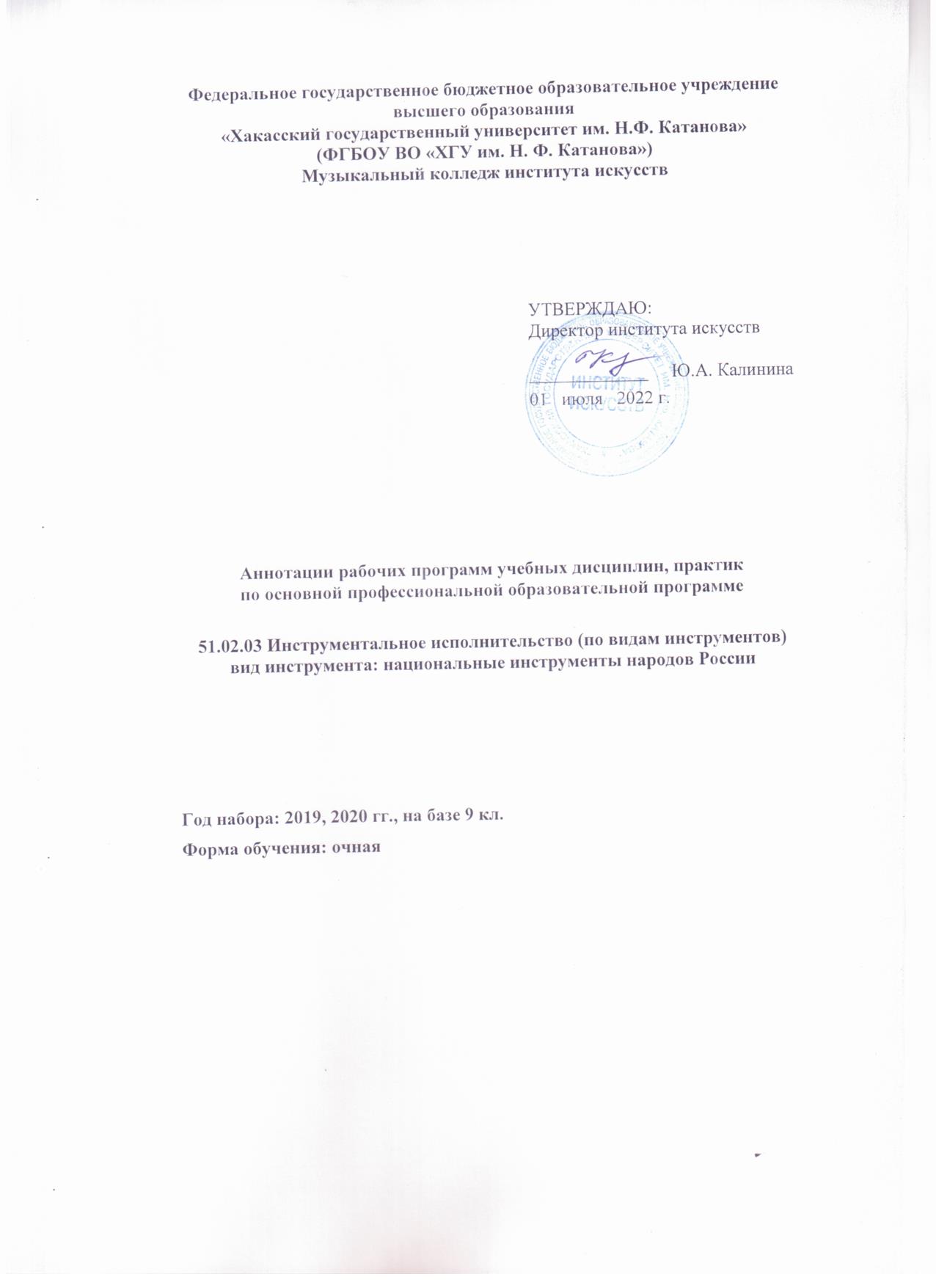 БД.01 Иностранный язык (211 часов)Цели учебной дисциплины: целью курса «Иностранный язык» является обучение практическому владению разговорно-бытовой речью и языком специальности для активного применения иностранного языка, как в повседневном, так и в профессиональном общении.Требования к уровню освоения  дисциплины:уметь:вести беседу на иностранном языке в стандартных ситуациях общения, соблюдая нормы речевого этикета, опираясь на изученную тематику и усвоенный лексико-грамматический материал (ОК.10, У.1.1);рассказывать о себе, своей семье, друзьях, своих интересах и планах на будущее, сообщать краткие сведения о своей стране и стране изучаемого языка на иностранном языке (ОК.10, У.1.2);делать краткие сообщения, описывать события/явления (в рамках пройденных тем), передавать основное содержание, основную мысль прочитанного или услышанного, выражать свое отношение к прочитанному/услышанному, кратко характеризовать персонаж на иностранном языке (ОК.10, У.1.3);понимать основное содержание несложных аутентичных текстов на иностранном языке, относящихся к разным коммуникативным типам речи (сообщение, рассказ), уметь определять тему текста, выделять главные факты в тексте, опуская второстепенные (ОК.10, У.1.4);читать аутентичные тексты на иностранном языке разных жанров  с пониманием основного содержания, устанавливать логическую последовательность основных фактов текста) (ОК.10, У.1.5);используя различные приемы смысловой переработки текста (языковую догадку, анализ, выборочный перевод), оценивать полученную информацию, выражать свое мнение на иностранном языке (ОК.10, У.1.6);читать текст на иностранном языке с выборочным пониманием нужной или интересующей информации (ОК.10, У.1.7);ориентироваться в иноязычном  письменном и аудиотексте: определять его содержание по заголовку, выделять основную информацию (ОК.10, У.1.8);использовать двуязычный словарь (ОК.10, У.1.9);использовать переспрос, перифраз, синонимичные средства, языковую догадку в процессе устного и письменного общения на иностранном языке (ОК.10, У.1.10);знать:основные значения изученных лексических единиц (слов, словосочетаний) (ОК.10, З.1.1);основные способы словообразования в иностранном языке (ОК.10, З.1.2);основные нормы речевого этикета, принятые в стране изучаемого языка (ОК.10, З.1.3);признаки изученных грамматических явлений в иностранном языке (ОК.10, З.1.4);особенности структуры и интонации различных коммуникативных типов простых и сложных предложений изучаемого иностранного языка (ОК.10, З.1.5);о роли владения иностранными языками в современном мире, особенностях образа жизни, быта, культуры стран изучаемого языка (ОК.10, З.1.6).Содержание дисциплиныНемецкий языкАнглийский язык4. Форма промежуточного контроля: контрольные работы, дифференцированный зачет БД.02 Обществознание (52 часа)Цели учебной дисциплины: развитие личности в период юности, ее духовно-нравственной, политической и правовой культуры, экономического образа мышления, социального поведения, основанного на уважении закона и правопорядка, способности к личному самоопределению и самореализации.Требования к уровню освоения дисциплины:уметь:описывать основные социальные объекты, выделяя их существенные признаки; человека как социально-деятельное существо; основные социальные роли (ОК.10, У.2.1);сравнивать социальные объекты, суждения об обществе и человеке, выявлять их общие черты и различия (ОК.10, У.2.2);объяснять взаимосвязи изученных социальных объектов (включая взаимодействия общества и природы, человека и общества, сфер общественной жизни, гражданина и государства) (ОК.10, У.2.3);приводить примеры социальных объектов определенного типа, социальных отношении, ситуаций, регулируемых видами социальных норм, деятельности людей в различных сферах (ОК.10, У.2.4);оценивать поведение людей с точки зрения социальных норм экономической рациональности (ОК.10, У.2.5);решать в рамках изученного материала познавательные и практические задачи, отражающие типичные ситуации в различных сферах деятельности человека (ОК.10, У.2.6);осуществлять поиск социальной информации по заданной теме в различных источниках (материалах средств массово	 информации (СМИ), учебных текстах и других адаптированных источниках), различать в социальной информации факты и мнения (ОК.10, У.2.7);самостоятельно составлять простейшие виды правовых документов (заявления, доверенности) (ОК.10, У.2.8);использовать приобретенные знания и умения в практической деятельности и повседневной жизни для ориентирования в актуальных общественных событиях и процессах, нравственной и правовой оценки конкретных поступков людей, реализации и защиты прав человека и гражданина, осознанного выполнения гражданских обязанностей, первичного анализа и использования социальной информации, сознательно неприятия антиобщественного поведения (ОК.10, У.2.9); знать:социальные свойства человека, его взаимодействия с другими людьми (ОК.10, З.2.1);сущность общества как формы совместной деятельности людей (ОК.10, З.2.2);характерные черты и признаки основных сфер жизни общества (ОК.10, З.2.3);содержание и значение социальных норм, регулирующих общественные отношения (ОК.10, З.2.4).Содержание дисциплины4. Форма промежуточного контроля: дифференцированный зачет БД.03 Математика и информатика (105 часов)Цели учебной дисциплины: повышение информационной культуры студентов, ознакомление их с аппаратным и программным обеспечением, развитие алгоритмического стиля мышленияТребования к уровню освоения  дисциплины:уметь:проводить тождественные преобразования иррациональных, показательных, логарифмических и тригонометрических выражений (ОК.10, У.3.1);решать иррациональные, логарифмические и тригонометрические уравнения и неравенства (ОК.10, У.3.2);решать системы уравнений изученными методами (ОК.10, У.3.3);строить графики элементарных функций и проводить преобразования графиков, используя изученные методы (ОК.10, У.3.4);применять аппарат математического анализа к решению задач (ОК.10, У.3.5);применять основные методы геометрии (проектирования, преобразований, векторный, координатный) к решению задач (ОК.10, У.3.6);оперировать различными видами информационных объектов, в том числе с помощью компьютера, соотносить полученные результаты с реальными объектами (ОК.10, У.3.7);распознавать и описывать информационные процессы в социальных, биологических и технических системах (ОК.10, У.3.8);использовать готовые информационные модели, оценивать их соответствие реальному объекту и целям моделирования (ОК.10, У.3.9);оценивать достоверность информации, сопоставляя различные источники (ОК.10, У.3.10);иллюстрировать учебные работы с использованием средств информационных технологий (ОК.10, У.3.11);создавать информационные объекты сложной структуры, в том числе гипертекстовые документы (ОК.10, У.3.12);просматривать, создавать, редактировать, сохранять записи в базах данных, получать необходимую информацию по запросу пользователя (ОК.10, У.3.13);наглядно представлять числовые показатели и динамику их изменения с помощью программ деловой графики (ОК.10, У.3.14);соблюдать правила техники безопасности и гигиенические рекомендации при использовании средств информационно-коммуникационных технологий (ОК.10, У.3.15);знать:тематический материал курса; (ОК.10, З.3.1)основные технологии создания, редактирования, оформления, сохранения, передачи информационных процессов различных типов с помощью современных программных средств информационных и коммуникационных технологий (ОК.10, З.3.2);назначение и виды информационных моделей, описывающих реальные объекты и процессы (ОК.10, З.3.3);назначения и функции операционных систем (ОК.10, З.3.4);Содержание дисциплины4. Форма промежуточного контроля: экзамен, контрольная работаБД.04 Естествознание (86 часов) Цели учебной дисциплины: освоение знаний о современной естественнонаучной картине мира и методах естественных наук; овладение умениями применять полученные знания для объяснения явлений окружающего мира; применение естественнонаучных знаний в профессиональной деятельности и повседневной жизни.Требования к уровню освоения  дисциплины:уметь:ориентироваться в современных научных понятиях и информации естественнонаучного содержания (ОК.10, У.4.1);работать с естественнонаучной информацией: владеть методами поиска, выделять смысловую основу и оценивать достоверность информации (ОК.10, У.4.2);использовать естественнонаучные знания в повседневной жизни для обеспечения безопасности жизнедеятельности, охраны здоровья, окружающей среды, энергосбережения (ОК.10, У.4.3);знать:основные науки о природе, их общность и отличия (ОК.10, З.4.1);естественнонаучный метод познания и его составляющие, единство законов природы во Вселенной (ОК.10, З.4.2);взаимосвязь между научными открытиями  и развитием техники и технологий (ОК.10, З.4.3);вклад великих ученых в формирование современной естественнонаучной картины мира (ОК.10, З.4.4).Содержание дисциплиныФорма промежуточного контроля: дифференцированный зачетБД.05 География (42 часа)Цели учебной дисциплины: изучение закономерностей развития и размещения населения и хозяйства как на земном шаре в целом, так и в отдельно взятых странах, а также сформировывает у студентов политико-, экономико-географические, демографические, экологические знания.Требования к уровню освоения  дисциплины:уметь:определять и сравнивать по разным источникам информации географические тенденции развития природных, социально-экономических и геоэкологических объектов, процессов и явлений (ОК.10, У.5.1);оценивать и объяснять ресурсообеспеченность отдельных стран и регионов мира, их демографическую ситуацию, уровни урбанизации и территориальной концентрации населения и производства, степень природных, антропогенных и техногенных изменений отдельных территорий (ОК.10, У.5.2);применять разнообразные источники географической информации для проведения наблюдений за природными, социально-экономическими и геоэкологическими объектами, процессами и явлениями, их изменениями под влиянием разнообразных факторов (ОК.10, У.5.3);составлять комплексную географическую характеристику регионов и стран мира; таблицы, картосхемы, диаграммы, простейшие карты, модели, отражающие географические закономерности различных явлений и процессов, их территориальные взаимодействия (ОК.10, У.5.4);сопоставлять географические карты различной тематики (ОК.10, У.5.5);использовать приобретенные знания и умения в практической деятельности и повседневной жизни для: выявления и объяснения географических аспектов различных текущих событий и ситуаций; нахождения и применения географической информации, включая карты, статистические материалы, геоинформационные системы и ресурсы сети Интернет; правильной оценки важнейших социально-экономических событий международной жизни, геополитической и геоэкономической ситуации в России, других странах и регионах мира, тенденций их  возможного развития; понимания географической специфики крупных регионов и стран мира в условиях глобализации, стремительного развития международного туризма и отдыха, деловых и образовательных программ (ОК.10, У.5.6);знать:основные географические понятия и термины(ОК.10, З.5.1); традиционные и новые методы географических исследований (ОК.10, З.5.2);особенности размещения основных видов природных ресурсов, их главные месторождения и территориальные сочетания (ОК.10, З.5.3);численность и динамику изменения численности населения мира, отдельных регионов и стран, их этногеографическую специфику; (ОК.10, З.5.4);различия в уровне и качестве жизни населения, основные направления миграций (ОК.10, З.5.5);проблемы современной урбанизации (ОК.10, З.5.6);географические аспекты отраслевой и территориальной структуры мирового хозяйства, размещения его основных отраслей (ОК.10, З.5.7);географическую специфику отдельных стран и регионов, их различия в уровне социально-экономического развития, специализации в системе международного географического разделения труда (ОК.10, З.5.8); географические аспекты глобальных проблем человечества (ОК.10, З.5.9);особенности современного геополитического и геоэкономического положения России, ее роль в международном географическом разделении труда (ОК.10, З.5.10);Содержание дисциплиныФорма промежуточного контроля: дифференцированный зачетБД.06 Физическая культура (304 часа)Цели учебной дисциплины: формирование физической культуры личности, наличие которой обеспечивает готовность к социально-профессиональной деятельности, включение в здоровый образ жизни, в систематическое физическое самосовершенствованиеТребования к уровню освоения  дисциплины:уметь:	уметь составлять и выполнять комплексы упражнений утренней и корригирующей гимнастики с учетом индивидуальных особенностей организма (ОК.10, У.6.1);уметь выполнять акробатические, гимнастические, легкоатлетические упражнения (комбинации), технические действия спортивных игр (ОК.10, У.6.2);уметь выполнять комплексы упражнений на развитие основных физических качеств, адаптивной (лечебной) физической культуры с учетом состояния здоровья и физической подготовленности (ОК.10, У.6.3);уметь осуществлять наблюдения за своим физическим развитием и физической подготовленностью, контроль  техники выполнения двигательных действий и режимов физической нагрузки (ОК.10, У.6.4);уметь соблюдать безопасность при выполнении физических упражнений и проведении туристических походов (ОК.10, У.6.5);уметь осуществлять судейство школьных соревнований по одному из программных видов спорта (ОК.10, У.6.6);уметь использовать приобретенные знания и умения в практической деятельности и повседневной жизни для проведения самостоятельных занятий по формированию индивидуального телосложения и коррекции осанки, развитию физических качеств, совершенствованию техники движений (ОК.10, У.6.7);уметь включать занятий физической культурой и спортом в активный отдых и досуг (ОК.10, У.6.8).знать:                            								знать о роли физической культуры и спорта в формировании здорового образа жизни, организации активного отдыха и профилактики вредных привычек (ОК.10, З.6.1знать основы формирования двигательных действий и развития физических качеств (ОК.10, З.6.2);знать способы закаливания организма и основные приемы самомассажа (ОК.10, З.6.3).Содержание дисциплиныФорма промежуточного контроля: зачеты, дифференцированный зачетБД.07 Основы безопасности жизнедеятельности (94 часа)Цели учебной дисциплины: обеспечение общей грамотности студентов в области безопасности, содействие морально-психологической закалке, формирование привычки здорового образа жизни.Требования к уровню освоения  дисциплины:уметь: оценивать ситуации, опасные для жизни и здоровья (ОК. 10, У.7.1)действовать в чрезвычайных ситуациях (ОК. 10, У.7.2)использовать средства индивидуальной и коллективной защиты; (ОК. 10, У.7.3)оказывать первую медицинскую помощь пострадавшим (ОК. 10, У.7.4)владеть способами защиты населения от чрезвычайных ситуаций природного и техногенного характера (ОК. 10, У.7.5)знать:о безопасном поведении человека в опасных и чрезвычайных ситуациях природного, техногенного и социального характера (ОК. 10, З.7.1)о здоровье и здоровом образе жизни (ОК. 10, З.7.2)о государственной системе защиты населения от опасных и чрезвычайных ситуаций (ОК. 10, З.7.3)предназначение, структуру, задачи гражданской обороны (ОК. 10, З.7.4)Содержание дисциплиныФорма промежуточного контроля: дифференцированный зачётБД.08 Русский язык (105 часов)Цели учебной дисциплины: совершенствование практических навыков и теоретических знаний по орфографии и пунктуации; совершенствование речевой культуры, воспитание культурно-ценностного отношения к русской речи; обеспечение дальнейшего овладения речевыми навыками и умениями; формирование языковой компетенции, включающей в себя знания о системе языка и умение пользоваться ими для достижения орфографической, пунктуационной и речевой грамотности; формирование коммутативной компетенции, предполагающей овладение всеми видами речевой деятельности и культурой речевого поведенияТребования к уровню освоения  дисциплины:уметь:осуществлять речевой самоконтроль (ОК-10, У.8.1); оценивать устные и письменные высказывания с точки зрения языкового оформления, эффективности достижения поставленных коммуникативных задач (ОК-10, У.8.2);анализировать языковые единицы с точки зрения правильности, точности и уместности их употребления (ОК-10, У.8.3);проводить лингвистический анализ текстов различных функциональных стилей и разновидностей языка (ОК-10, У.8.4);использовать основные виды чтения (ознакомительно-изучающее, ознакомительно-реферативное) в зависимости от коммуникативной задачи (ОК-10, У.8.5);извлекать необходимую информацию из различных источников: учебно-научных текстов, справочной литературы, средств массовой информации, в том числе представленных в электронном виде на различных информационных носителях (ОК-10, У.8.6);создавать устные и письменные монологические и диалогические высказывания различных типов и жанров учебно-научной (на материале изучаемых учебных дисциплин), социально-культурной и деловой сферах общения (ОК-10, У.8.7);применять в практике речевого общения основные орфоэпические, лексические, грамматические нормы современного русского языка (ОК-10, У.8.8);соблюдать в практике письма орфографические и пунктуационные нормы современного русского литературного языка (ОК-10, У.8.9);соблюдать нормы речевого поведения в различных сферах и ситуациях общения, в том числе при обсуждении дискуссионных проблем (ОК-10, У.8.10);использовать основные приемы информационной переработки устного и письменного текста (ОК-10, У.8.11);использовать приобретенные знания и умения в практической деятельность и повседневной жизни для: осознания русского языка как духовной, нравственной и культурной ценности народа; приобщения к ценностям национальной и мировой культуры; развития интеллектуальных и творческих способностей, навыков самостоятельной деятельности, самореализации, самовыражения в различных областях человеческой деятельности; увеличение словарного запаса; расширения круга используемых языковых и речевых средств; совершенствования способности к самооценке на основе наблюдения за собственной речью; совершенствования коммуникативных способностей; развития готовности к речевому взаимодействию, межличностному и межкультурному общению, сотрудничеству, самообразования и активного участия в производственной, культурной и общественной жизни государства (ОК-10, У.8.12);вести диалог в ситуации межкультурной коммуникации (ОК-10, У.8.13).знать:о связи языка и истории, культуры русского и других народов (ОК-10, З.8.1);смысл понятий: речевая ситуация и её компоненты, литературный язык, языковая норма, культура речи (ОК-10, З.8.2);основные единицы и уровни языка, их признаки и взаимосвязь (ОК-10, З.8.3);орфоэпические, лексические, грамматические, орфографические и пунктуационные нормы современного русского литературного языка (ОК-10, З.8.4);нормы речевого поведения в социально-культурной, учебно-научной, официально-деловой сферах общения (ОК-10, З.8.5).Содержание дисциплиныФорма промежуточного контроля: контрольная работа, экзаменБД.09 Литература (153 часа) 1. Цели учебной дисциплины: ознакомление студентов с русской художественной литературой; развитие способности эстетического восприятия и оценки явлений литературы и отраженной в ней действительности; формирование собственной гражданской идейно-нравственной позиции; приобщение к литературному наследию.2.Требования к уровню освоения  дисциплины:уметь:уметь воспроизводить содержание литературного произведения ОК. 10 (У. 9.1)уметь анализировать и интерпретировать художественное произведение, используя сведения по истории и теории литературы (тематику, проблематику, нравственный пафос, систему образов, особенности композиции, изобразительно-выразительные средства языка, художественную деталь) ОК. 10 (У. 9.2)уметь анализировать эпизод (сцену) изученного произведения, объяснять его связь с проблематикой произведения ОК. 10 (У. 9.3)уметь соотносить художественную литературу с общественной жизнью и культурой, раскрывать конкретно-историческое и общечеловеческое содержание изученных произведений ОК. 10 (У. 9.4)уметь выявлять «сквозные темы» и ключевые проблемы русской литературы ОК. 10 (У.9.5)уметь соотносить произведение с литературным направлением эпохи ОК. 10 (У. 9.6)уметь определять род и жанр произведения ОК. 10 (У. 9.7)уметь сопоставлять литературные произведения ОК. 10 (У. 9.8)уметь выявлять авторскую позицию ОК. 10 (У. 9.9)уметь выразительно читать изученные произведения (или их фрагменты), соблюдая нормы литературного произношения ОК.10 (У. 9.10)уметь аргументировать свое отношение к прочитанному произведению ОК. 10 (У. 9.11)уметь писать рецензии на прочитанные произведения и сочинения разных жанров на литературные темы ОК 10 (У. 9.12)знать:знать образную природу словесного искусства ОК 10 (З. 9.1)знать содержание изученных литературных произведений ОК 10 (З. 9.2)знать основные факты жизни и творчества писателей – классиков XIX в. ОК 10 (З. 9.3)знать основные закономерности историко-литературного процесса и черты литературных направлений ОК. 10 (З. 9.4)знать основные теоретико-литературные понятия ОК 10 (З 9.5).Содержание дисциплины4. Форма промежуточного контроля: контрольные работы, экзамен.ПД.01 История мировой культуры (180 часов)Цели учебной дисциплины: ввести студентов в основные проблемы культуры, познакомить их с общими закономерностями развития культуры, со спецификой искусства, основными его видами и характерами, показать студентам важнейшие особенности художественного творчества и восприятия.Требования к уровню освоения  дисциплины:знать:изученные направления и стили мировой художественной культуры (ОК 11; З. 11.3);основные виды и жанры искусства (ПК 1.1; З. 11.1)тенденции развития мировой культуры (ПК 1.2; З. 11.2);шедевры мировой художественной культуры (ПК 2.4; З. 11.4);особенности языка различных видов искусства (ПК 2.8; З. 11.5)уметь:узнавать изученные произведения и соотносить их с определенной эпохой, стилем,   направлением (ОК 11; У. 11.1);устанавливать стилевые и сюжетные связи между произведениями разных видов искусств (ПК 1.3; У. 11.2);пользоваться различными источниками информации о мировой художественной культуре (ПК 1.4; У. 11.3);анализировать и комбинировать информацию из различных источников( ПК 1.5; У.11.4);выполнять учебные и творческие задания (доклады, сообщения) (ПК 1.6; У. 11.5);составлять конспект по изученному материалу (ПК 1.7; У. 11.6);использовать приобретенные знания и умения в практической деятельности и повседневной жизни для: выбора путей своего культурного развития; организации личного и коллективного досуга; выражения собственного суждения о произведениях классики и современного искусства; самостоятельного художественного творчества (ПК 2.2; У. 11.7).Содержание дисциплиныФорма промежуточного контроля: дифференцированный зачет, экзаменПД.02 История (196 часов)Цели учебной дисциплины: развитие основ историко-логического мышления студентов, дать студентам представление  об историческом пути развития России.Требования к уровню освоения  дисциплины:уметь:проводить поиск исторической информации в источниках разного типа (ОК.11, У.12.1);критически анализировать источник исторической информации (характеризовать авторство источника, время, обстоятельства и цели его создания) (ОК.11, У.12.2); анализировать историческую информацию, представленную в разных системах (текстах, картах, таблицах, схемах, аудиовизуальных рядах) (ОК.11, У.12.3); различать в исторической информации факты и мнения, исторические описания и исторические объяснения; (ОК.11, У.12.4);устанавливать причинно-следственные связи между явлениями, пространственные и временные рамки изучаемых исторических процессов и явлений (ОК.11, У.12.5);участвовать в дискуссиях по историческим проблемам, формулировать собственную позицию по обсуждаемым вопросам, используя для аргументации исторические сведения (ОК.11, У.12.6);знать:основные факты, процессы и явления, характеризующие целостность отечественной и всемирной истории (ОК.11,  З. 12.1); периодизацию всемирной и отечественной истории (ОК.11, З.12.2);современные версии и трактовки важнейших проблем отечественной и всемирной истории (ОК.11,  З.12.3);историческую обусловленность современных общественных процессов (ОК.11, З.12.4);особенности исторического пути России, ее роль в мировом сообществе, (ОК.11,  З.12.5).Содержание дисциплиныФорма промежуточного контроля: дифференцированный зачет, экзамен.ПД.03 Народная музыкальная культура (114 часов)Цели учебной дисциплины: овладение студентами знаниями об историческом процессе развития народной музыки с древнейших времен до наших дней; формирование навыков самостоятельного мышления студента в системе знаний исторического процесса развития фольклора.Требования к уровню освоения  дисциплины:уметь:анализировать музыкальную и поэтическую сторону народного музыкального творчества  (ОК.11; У.13.1);исполнять произведения народного музыкального творчества на уроках по специальности (ПК. 1.2; У.13.2);использовать лучшие образцы народного творчества  для создания обработок, современных композиций на основе народно-песенного материала (ПК.1.5;  У.13.3);определять связь творчества профессиональных композиторов с народными музыкальными истоками (ПК.2.2; У.13.5);знать:условия возникновения и бытования различных жанров народного творчества (ПК 1.1;  З. 13.1);основные черты фольклора зарубежных стран, жанры, музыкальные особенности, условия бытования (ПК.1.3; З.13.2);основные жанры отечественного народного музыкального творчества (П.К. 1.4; З.13.3);специфику средств выразительности музыкального фольклора (ПК.1.6; З.13.4);историческую периодизацию и жанровую систему отечественной народной музыкальной культуры (ПК 1.7; З. 13.5);особенности национальной народной музыки и её влияние на специфические черты композиторских школ (ПК 2.4; З. 13.6);методологию исследования народного творчества (ПК.2.8; З. 13.7).Содержание дисциплиныФорма промежуточного контроля: контрольная работа, дифференцированный зачетПД.04 Музыкальная литература (зарубежная и отечественная) (464 часа)Цели учебной дисциплины: овладение обучающимися знаниями об историческом процессе развития музыки с древнейших времен до наших дней; формирование навыков самостоятельного мышления обучающихся в системе знаний исторического процесса развития искусства.Требования к уровню освоения  дисциплины:уметь:работать с литературными источниками и нотным материалом (ОК 11, У.14.1)применять основные музыкальные термины и определения из смежных дисциплин при анализе (разборе) музыкальных произведений  ( ПК 1.1, У .14.2)определять на слух фрагменты того или иного изученного произведения (ПК 1.4, У.14.3)ориентироваться в клавирах и партитурах оркестровой и фортепианной музыки (ПК 1.6, У. 14.4)подбирать репертуар в соответствии с исполнительскими возможностями коллектива (ПК 1.7, У. 14.5)в письменной или устной форме излагать свои мысли о музыке, жизни и творчестве композиторов или делать общий исторический обзор; разбирать -конкретные музыкальные произведения (ПК 2.8, У .14.6)знать:основные этапы развития музыки, формирования национальных композиторских школ (ПК 1.2, З. 14.1)условия становления музыкального искусства под влиянием религиозных, философских идей а также общественно – политических событий (ПК 1.3, З.14.2)-основные направления, проблемы и тенденции современного русского музыкального искусства (ПК 1.5, З. 14.3)этапы исторического развития отечественного музыкального искусства и формирования русского музыкального стиля (ПК 2.2, З.14.4)оркестровые трудности и особенности музыки различных эпох и стилей (ПК 2.4, З.14.5) Содержание дисциплиныФорма промежуточного контроля: контрольные работы, экзамены.ОГСЭ.01 Основы философии (57 часов)Цели учебной дисциплины: формирование необходимого объема знаний по дисциплине «Основы философии», предусмотренных Федеральным государственным образовательным стандартом, а также умений и навыков, необходимых для решения задач учебного характера. Требования к уровню освоения  дисциплины:знать:основные категории и понятия философии (ОК 1, З. 15.1);основы философского учения о бытии (ОК 3,  З. 15.2);сущность процесса познания (ОК 8, З. 15.7);основы научной, философской и религиозной картин мира (ОК 4, З.15.3);об условиях формирования личности, свободе и ответственности за сохранение жизни, культуры, окружающей среды (ОК 5, З. 15.4);о социальных и этических проблемах, связанных с развитием и использованием достижений науки, техники и технологий (ОК 6, З. 15.5).роль философии в жизни человека и общества (ОК 7, З. 15.6)уметь:ориентироваться в наиболее общих философских проблемах бытия, познания, ценностей, свободы и смысла жизни как основе формирования культуры гражданина и будущего специалиста (ОК 1, У. 15.1).Содержание дисциплиныФорма промежуточного контроля: дифференцированный зачетОГСЭ.02 История (60 часов)Цели учебной дисциплины: развитие основ историко-логического мышления студентов, дать студентам представление  об историческом пути развития России.Требования к уровню освоения  дисциплины:знать:основные направления развития ключевых регионов мира на рубеже XX и XXI вв. (ОК 1. З.16.1)сущность и причины локальных, региональных, межгосударственных конфликтов в конце XX -начале XXI в. (ОК 3. З.16.2);основные процессы (интеграционные, поликультурные, миграционные и иные) политического и экономического развития ведущих государств и регионов мира (ОК 4. З.16.3);назначение ООН, НАТО, ЕС и других организаций и основные направления их деятельности (ОК 6, З.16.4);о роли науки, культуры и религии в сохранении и укреплении национальных и государственных традиций; содержание и назначение важнейших правовых и законодательных актов мирового и регионального значения (ОК8, З.16.5).содержание и назначение важнейших правовых и законодательных актов мирового и регионального значения (ОК 8, З.16.6).уметь: выявлять взаимосвязь отечественных, региональных, мировых социально-экономических, политических и культурных проблем (ОК 1 У.16.1);ориентироваться в современной экономической, политической и культурной ситуации в России и мире (ОК 3 У.16.2).Содержание дисциплиныФорма промежуточного контроля: дифференцированный зачетОГСЭ.03 Психология общения (60 часов)Цели учебной дисциплины: формирование комплекса знаний, умений и навыков в области психологии общения; ознакомление с основными аспектами психологии делового взаимодействия и оптимизация умений и навыков делового общения.Требования к уровню освоения  дисциплины:уметь:применять техники и приемы эффективного общения в профессиональной деятельности (ОК 1; У.17.1);использовать приемы саморегуляции поведения в процессе межличностного общения (ОК 2; У.17.2);использовать ресурсы сети Интернет для получения необходимых профессиональных материалов (ОК 5; У.17.3);согласовывать заведомо различные интересы или принимать ответственные решения в области профессиональной деятельности (ОК 6; У.17.4);анализировать собственные мотивы и внешнюю ситуацию при принятии решений, касающихся своего продвижения (ОК 8; У.17.5);работать со специальной литературой, профессиональными журналами (ОК 9; У.17.6);применять теоретические знания в музыкально-исполнительской деятельности  (ПК 2.4; У.17.7);знать:взаимосвязь общения и деятельности (ПК 2.7; З.17.9);цели, функции, виды и уровни общения (ОК 3; З.17.1);роли и ролевые ожидания в общении (ПК 2.1; З.17.4);виды социальных взаимодействий (ОК 4; З.17.2);механизмы взаимопонимания в общении (ПК 2.2; З.17.5);техники и приемы общения, правила слушания, ведения беседы, убеждения (ПК 2.6; З.17.8);этические принципы общения (ПК 2.3; З.17.6);источники, причины, виды и способы разрешения конфликтов (ОК 7; З.17.3).стратегию и тактику аргументации (ПК 2.5; З.17.7)особенности педагогического общения (ПК 2.8; З.17.10).Содержание дисциплиныФорма промежуточного контроля: дифференцированный зачетОГСЭ.04. Иностранный язык (137 часов)Цели учебной дисциплины: обучение практическому владению разговорно-бытовой речью и языком специальности для активного применения иностранного языка, как в повседневном, так и в профессиональном общении.Требования к уровню освоения  дисциплины:уметь:общаться (устно и письменно) на иностранном языке на профессиональные и повседневные темы (ОК.4, У. 18.1);переводить (со словарем) иностранные тексты профессиональной направленности (ОК.5, У. 18.2);самостоятельно совершенствовать устную и письменную речь, пополнять словарный запас (ОК. 6, У. 18.3);знать:лексический (1200-1400 лексических единиц) и грамматический минимум, необходимый для чтения и перевода (со словарем) иностранных текстов профессиональной направленности (ОК. 8, З.18.1);грамматический минимум, необходимый для ведения бесед на профессиональные темы (ОК.9, З.18.2); значение музыкальных терминов на иностранном языке (ПК.2.8, З.18.3).Содержание дисциплиныАнглийский языкНемецкий язык4. Форма промежуточного контроля: контрольные работы, дифференцированный зачетОГСЭ.05. Физическая культура (216 часов)Цели учебной дисциплины: формирование физической культуры личности, наличие которой обеспечивает готовность к социально-профессиональной деятельности, включение в здоровый образ жизни, в систематическое физическое самосовершенствование.Требования к уровню освоения  дисциплины:знать:пользу занятий физическими упражнениями для здоровья человека, повышения его трудоспособности и увеличения продолжительности жизни, а также о роли физических упражнений в профилактике профессиональных заболеваний (ОК.3, З.19.1);основы здорового образа жизни (ОК.3, З.19.2);о роли физической культуры в общекультурном, профессиональном и социальном развитии человека  (ОК.9, З.19.3);уметь:уметь контролировать физическое состояние организма (ОК.2, У.19.1);уметь использовать физкультурно-оздоровительную деятельность для укрепления здоровья, достижения жизненных и профессиональных целей. (ОК.8, У.19.2).Содержание дисциплиныФорма промежуточного контроля: зачеты, дифференцированный зачет.ОП.01 Музыкальная литература (102 часа)Цели учебной дисциплины: овладение обучающимися знаниями об историческом процессе развития музыки с древнейших времен до наших дней; формирование навыков самостоятельного мышления студента в системе знаний исторического процесса развития искусства.Требования к уровню освоения  дисциплины:уметь:выполнять теоретический и исполнительский анализ музыкального произведения (ОК.2,  У. 20.1);анализировать незнакомое музыкальное произведение по следующим параметрам: стилевые особенности, жанровые черты, особенности формообразования; фактурные, метроритмические, ладовые особенности (ОК 3, У. 20.2);выполнять сравнительный анализ различных редакций музыкального произведения (ОК.4, У.20.3);работать со звукозаписывающей аппаратурой (ОК.5, У. 20.4);характеризовать выразительные средства в контексте содержания музыкального произведения (ПК.1.1, У.20.5);пользоваться современными средствами звукозаписи и воспроизведения в самостоятельной домашней работе (ПК. 1.5, У. 20.6);демонстрировать музыкальные темы на инструменте (ПК.1.6, У. 20.7);логично и убедительно рассказывать о музыке (ПК 1.7, У. 20.8);применять теоретические знания о стилях и композиторах в исполнительской деятельности (ПК 2.2, У. 20.9);ориентироваться в музыкальных произведениях различных направлений, стилей и жанров (ПК.2.4, У. 20.10);знать:о роли и значении музыкального искусства в системе культуры (ОК.1, З.20.1);особенности национальных традиций, фольклорные истоки музыки (ОК.6, З.20.2);творческие биографии крупнейших русских и зарубежных композиторов (ОК.7,  З.20.3);основные этапы развития отечественной и зарубежной музыки от музыкального искусства древности античного периода, включая музыкальное искусство ХХ века (ОК. 8, З.20.4);теоретические основы музыкального искусства: элементы музыкального языка, принципы формообразования, основы гармонического развития, выразительные и формообразующие возможности гармонии (ОК.9, З.20.5);основные произведения симфонического, оперного, камерно-вокального и других жанров музыкального искусства (слуховые представления и нотный текст) (ПК.1.2, З.20.6);основные исторические периоды развития музыкальной культуры, основные направления, стили и жанры (ПК.1.3, З.20.7);особенности музыкальных стилей и направлений (ПК 1.4, З. 20.8); профессиональную терминологию (ПК 2.8, З.20.9).Содержание дисциплиныФорма промежуточного контроля: контрольная работа, дифференцированный зачётОП.02 Сольфеджио (443 часа)Цели учебной дисциплины: – развитие у студентов метроритмических, структурных, слуховых представлений и музыкальной памяти, необходимых для музыкантов любой специальности.Требования к уровню освоения  дисциплины:уметь: применять навыки владения элементами музыкального языка на клавиатуре и в письменном виде (ОК  2, У.21.1);выполнять теоретический анализ музыкального произведения (ОК 3, У.21.2);демонстрировать навыки выполнения различных форм развития музыкального слуха в соответствии с программными требованиями (ОК 4, У.21.3); сольфеджировать одноголосные, двухголосные музыкальные примеры (ОК 5, У.21.4); записывать музыкальные построения средней трудности, используя навыки слухового анализа (ОК 6, У.21.5);гармонизовать мелодии в различных жанрах (ОК 7, У.21.6); слышать и анализировать гармонические и интервальные цепочки (ОК 8, У.21.7);доводить предложенный мелодический или гармонический фрагмент до законченного построения (ОК 9, У.21.8);сочинять подголоски или дополнительные голоса в зависимости от жанровых особенностей музыкального примера (ПК 1.1, У.21.9);сочинять музыкальные построения по пройденным темам (ПК 2.2, У.21.10)знать:формы развития  музыкального слуха: диктант, слуховой анализ, интонационные упражнения, сольфеджирование (ОК 1, З.21.1).закономерности формообразования (ПК 1.3, З.21.2);основы функциональной гармонии (ПК 1.5, З.21.3);особенности ладовых систем (ПК 2.7, З.21.4).Содержание дисциплиныФорма промежуточного контроля: контрольные работы, дифференцированные зачеты, экзамены.ОП.03 Элементарная теория музыки (112 часов)Цели учебной дисциплины: формирование коммуникативной компетенции, дать студентам сведения об основных элементах музыкальной речи, а также формирование и развитие музыкального мышления студентов, их аналитических способностей.Требования к уровню освоения  дисциплины:уметь:выполнять теоретический анализ  музыкальных построений (примеров) (ОК 1, У.22.1)использовать навыки владения элементами  музыкального языка на клавиатуре и в письменном виде (ОК 5, У.22.2);анализировать  нотный текст с  объяснением роли выразительных средств в контексте музыкального произведения, музыкальную ткань с точки зрения:ладовойсистемы, особенностей звукоряда (использования диатонических или хроматических ладов, отклонений и модуляций),гармонической системы (модальной и функциональной стороны гармонии),фактурного изложения материала (типов фактур), типов изложения музыкального материала  (ОК 6, У.22.3);определять элементы музыкального языка (ОК 8,У.22.4);сочинять музыкальные построения (мелодии) по пройденным темам (ОК 9, У.22.5);использовать навыки владения элементами музыкального языка в исполнительской деятельности (ПК 2.7, У.22.6)знать: понятия звукоряда и лада, интервалов и аккордов, диатоники и хроматики, отклонения и модуляции, тональной и модальной систем (ОК 2, З.22.1);типы изложения музыкального материала (ОК 3, З.22.2);типы фактур (ОК 4, З.22.3);основные теоретические положения по пройденным темам (ОК 7, З. 22.4);основы грамотной записи всех элементов музыкального языка (ПК 1.1, З.22.5);строение элементов музыкального языка (ПК 1.4, З.22.6);музыкальную терминологию (ПК 2.2, У.22.7).Содержание дисциплиныФорма промежуточного контроля: контрольная работа, экзаменОП.04 Гармония (276 часов)Цели учебной дисциплины: сформировать у студентов практически значимые знания, умения, навыки, дать представление о гармонии как о важнейшем художественно – выразительном и формообразующем средстве в музыке.Требования к уровню освоения  дисциплины:уметь:выполнять гармонический  анализ музыкального произведения, характеризовать гармонические средства в контексте содержания музыкального произведения (ОК 2,  У.23.1);применять изучаемые средства  в упражнениях на фортепиано, играть гармонические последовательности в различных стилях и жанрах (ОК 3, У.23.2);применять изучаемые средства в письменных заданиях на гармонизацию (ОК 4, У.23.3);пользоваться необходимой литературой (ОК 5, У.23.4);гармонизовать мелодию или бас в различных фактурах (ОК 6, У.23.5);сочинять музыкальные построения (гармонические последовательности, периоды) используя пройденные гармонические средства (ОК 7, У.23.6);досочинять данное музыкальное построение до периода (ОК 8, У.23.7);определять функциональную принадлежность гармонических элементов (ОК 9, У.23.8);применять виды гармонических оборотов в практических заданиях (ПК 1.4, У.23.9);определять виды каденций (ПК 2.2, У.23.10);исполнять на фортепиано разные виды каденций (ПК 2.7, У.23.11)знать:выразительные и формообразующие возможности гармонии через последовательное изучение гармонических средств в соответствии с программными требованиями (ОК 1, З.23.1);базовые теоретические положения по дисциплине (ПК 1.1, З.23.2).Содержание дисциплиныФорма промежуточного контроля: дифференцированный зачет, экзамен.ОП.05 Анализ музыкальных произведений (102 часа)Цели учебной дисциплины: привить  студентам навыки анализа музыкальных произведений в единстве формы и содержания, научить понимать выразительную роль элементов музыкальной речи в их смысловом взаимодействии.Требования к уровню освоения  дисциплины:уметь:выполнять анализ музыкальной формы (ОК.1, У.24.1);рассматривать музыкальные произведения в связи с жанром, стилем эпохи и авторским стилем композитора (ОК 2, У. 24.2);рассматривать музыкальное произведение в единстве содержания и формы (ОК3, У.24.3);находить простые формы в составе сложных форм (ОК 4, У.24.4);отличать простую форму от сложной (ОК 5, У.24.5);различать разновидности формы рондо (ОК 6, У.24.6);знать:простые и сложные формы, вариационную и сонатную форму, рондо и рондо-сонату (ОК 7, З.24.1);понятие о циклических и смешанных формах (ОК8, З.24.2);принципы развития музыкального материала (ОК 9, З.24.3);типы изложения музыкального материала (ПК 1.1, З.24.4);функции частей музыкальной формы (ПК 1.4, З.24.5);приемы развития мелодии в строгих вариациях (ПК 2.2, З.24.6);специфику формообразования в произведениях (ПК 2.4, З.24.7);принципы отличия формы рондо от рондо-сонаты (ПК 2.7, З.24.8).Содержание дисциплиныФорма промежуточного контроля: дифференцированный зачетОП.06 Музыкальная информатика (114 часов)Цели учебной дисциплины: изучение наиболее популярных компьютерных программ для работы со звуком и нотной графикой; воспитание у студентов умений самостоятельно разбираться в новых компьютерных программах и технических средствах; развитие навыков подготовки мультимедийных материалов для учебной и профессиональной деятельности.Требования к уровню освоения  дисциплины:знать:наиболее употребимые компьютерные программы для записи нотного текста (ОК.1; З.25.1);технические устройства звукозаписи и звуковоспроизведения и программ компьютерной обработки звука (ОК 5; З.25.2)способы использования компьютерной техники в сфере профессиональной деятельности (ОК 6; З.25.3);основы MIDI-технологий (ОК 7;  З.25.4);уметь:делать компьютерный набор нотного текста в современных программах (ОК 2; У. 25.1);настраивать оборудование и программы для записи цифрового звука (ОК 3; У. 25.2);использовать программы цифровой обработки звука (ОК 4; У. 25.3);использовать современные компьютерные технологии в профессиональной деятельности (ОК 8; У. 25.4);ориентироваться в частой смене компьютерных программ (ОК 9; У. 25.5);записывать, обрабатывать и редактировать образцы звуковых файлов (ПК 1.5; У. 25.6);создавать фрагменты аранжировок в различных музыкальных стилях и направлениях на основе гармонической последовательности (ПК 2.5; У. 25.7).Содержание дисциплиныФорма промежуточного контроля: контрольная работа, дифференцированный  зачетОП.07 Технические средства в профессиональной деятельности (68 часов)Цели учебной дисциплины: формирование понятия «живой» звук и подготовка студента к самостоятельной работе со звукоусилительной аппаратурой, радиотехническими приборами, аппаратными и программными средствами, необходимыми для профессиональной педагогической деятельности в детских музыкальных школах, детских школах искусств и других учреждениях дополнительного образованияТребования к уровню освоения  дисциплины:знать:типы технических средств, принципы их использования в педагогической и исполнительской деятельности. (ОК 9; З.26.1);классификацию технических средств (ПК 1.5; З.26.2);уметь:осуществлять техническое оформление профессиональной деятельности (ОК 5, У.26.1).Содержание дисциплиныФорма промежуточного контроля: дифференцированный зачетОП.08 Культура речи и этика делового общения (177 часов)Цели учебной дисциплины: совершенствование практических навыков и теоретических знаний по орфографии и пунктуации; совершенствовать речевую культуру, воспитывать культурно-ценностное отношение к русской речи; обеспечить дальнейшее овладение речевыми навыками и умениями; формирование языковой компетенции, включающей в себя знания о системе языка и умение пользоваться ими для достижения орфографической, пунктуационной и речевой грамотности; формирование коммутативной компетенции, предполагающей овладение всеми видами речевой деятельности и культурой речевого поведения.Требования к уровню освоения  дисциплины:знать:этические нормы речевого поведения (ОК 2; З 27.1);основные единицы и уровни языка, их признаки и взаимосвязь (ОК 4; З.27.2);основы этики делового общения (ПК 2.8; З. 27.3);уметь:осуществлять речевой самоконтроль (ОК 2; У. 27.1)создавать устные и письменные монологические и диалогические высказывания различных типов и жанров в учебно-научной (на материале изучаемых учебных дисциплин), социально-культурной и деловой сферах общения (ОК 4; У.27.2);соблюдать нормы речевого поведения в различных сферах и ситуациях общения, в том числе при обсуждении дискуссионных проблем (ОК 6; У.27.3);применять в практике речевого общения основные орфоэпические, лексические, грамматические нормы современного русского литературного языка (ОК 7; У.27.4);оценивать устные и письменные высказывания с точки зрения языкового оформления, эффективности достижения поставленных коммуникативных задач (ОК 8; У.27.5);использовать этикет делового общения в профессиональной деятельности (ПК-2.8; У. 27.6);владеть:	навыками публичного выступления (ПК 2.8; В. 27.1).Содержание дисциплиныФорма промежуточного контроля: контрольная работаОП.09 Правовое обеспечение профессиональной деятельности (54 часа)Цели учебной дисциплины: формирование развития у обучающихся гражданско-правовой активности, ответственности, правосознания, правовой культуры, навыков правомерного поведения, необходимых для эффективного выполнения основных социальных ролей в обществе (гражданина, налогоплательщика, избирателя, члена семьи, собственника, потребителя, работника).Требования к уровню освоения  дисциплины:знать: законодательные и иные нормативно-правовые акты, регулирующие правоотношения в процессе профессиональной деятельности (ОК.1, З.28.1);права и обязанности работников в сфере профессиональной деятельности (ОК.6, З.28.2);уметь:защищать свои права в соответствии с действующим гражданским и трудовым законодательством (ОК.2, У.28.1);применять необходимые нормативно-правовые документы в профессиональной  деятельности (ОК.4, У.28.2).Содержание дисциплиныФорма промежуточного контроля: дифференцированный зачетОП.10 Технология трудоустройства и проектирования карьеры (54 часа)Цели учебной дисциплины: дать студентам знания, умения и навыки в области профессионального самоопределения, планирования и развития индивидуальной карьеры.Требования к уровню освоения  дисциплины:знать:проблемы, возникающие при трудоустройстве (ОК 1; З.29.1);правила поиска работы (ОК 2; З.29.2);особенности женской карьеры (ОК 8; З.29.3);основные права и обязанности работника и работодателя (ОК 8; З.29.4);уметь:вести кампанию по поиску работы (ОК 2; У.29.1);определять план и график карьеры (ОК 4; У.29.2)Содержание дисциплиныФорма промежуточного контроля: дифференцированный зачетОП.11 Безопасность жизнедеятельности (105 часов)Цели учебной дисциплины: выработка привычки здорового образа жизни, умения самостоятельно принимать решения в различных ситуациях, воспитание патриотически-настроенной личности.Требования к уровню освоения  дисциплины:      уметь:ориентироваться в перечне военно-учетных специальностей и самостоятельно определять среди них родственные полученной специальности (ОК. 1, У.30.1)предпринимать профилактические меры для снижения уровня опасностей различного вида и их последствий в профессиональной деятельности и быту (ОК. 2, У. 30.2)оказывать первую (доврачебную) медицинскую помощь (ОК. 3, У. 30.3)организовывать и проводить мероприятия по защите работающих и населения от негативных воздействий чрезвычайных ситуаций (ОК. 6, У. 30.4); уметь применять первичные средства пожаротушения (ОК. 7,У.30.5)уметь использовать средства индивидуальной и коллективной защиты от оружия массового поражения; применять первичные средства пожаротушения (ОК.9, У.30.6)уметь доступно объяснить значение здорового образа жизни для обеспечения личной безопасности и здоровья (ПК. 1.1, У. 30.7)уметь владеть способами бесконфликтного общения и саморегуляции в повседневной деятельности и экстремальных условиях военной службы (ПК. 1.4, У. 30.8)уметь соблюдать правила личной безопасности в криминогенных ситуациях и в местах скопления большого количества людей (ПК. 2.1, У. 30.9)уметь применять профессиональные знания в ходе исполнения обязанностей военной службы на воинских должностях в соответствии с полученной специальностью (ПК. 2.2, У. 30.10)    знать:знать меры пожарной безопасности и правила безопасного поведения при пожарах (ОК 2, З.30.1)знать принципы обеспечения устойчивости объектов экономики, прогнозирования развития событий и оценки последствий при техногенных чрезвычайных ситуациях и стихийных явлениях, в том числе в условиях противодействия терроризму как серьезной угрозе национальной безопасности России (ОК. 4, З. 30.2);знать область применения получаемых профессиональных знаний при исполнении обязанностей военной службы (ОК. 5, З. 30.3)знать задачи и основные мероприятия гражданской обороны; способы защиты населения от оружия массового поражения (ОК. 7, З. 30.4)знать основные виды потенциальных опасностей и их последствия в профессиональной деятельности и быту, принципы снижения вероятности их реализации (ОК. 8, З. 30.6)знать основы военной службы и обороны государства  (ПК. 1.2, З. 30.7)знать об опасных объектах в нашем городе и ЧС, которые могут произойти на них (ПК 1.3, З. 30.8)знать основные виды вооружения, военной техники и специального снаряжения, состоящих на вооружении (оснащении) воинских подразделений, в которых имеются военно-учетные специальности, родственные специальностям СПО  (ПК 1.5, З. 30.9)знать порядок и правила оказания первой помощи пострадавшим (ПК 1.6, З. 30.10)знать организацию и порядок призыва граждан на военную службу и поступления на нее в добровольном порядке (ПК 1.7, З. 30.11)знать правила безопасного пользования различными бытовыми приборами, инструментами и препаратами бытовой химии в повседневной жизни (ПК 2.3, З. 30.12)знать и соблюдать правила личной гигиены на рабочем месте (ПК 2.4, З. 30.13)знать особенности структуры вооруженных сил РФ (ПК 2.5, З. 30.14)знать возрастные особенности населения и учитывать их при возможной эвакуации (ПК 2.6, З. 30.15)знать основные составляющие здорового образа жизни, обеспечивающие духовное, физическое и социальное благополучие (ПК 2.7, З. 30.16)знать меры безопасности при активном отдыхе в природных условиях (ПК 2.8, З.30.17).Содержание дисциплиныФорма промежуточного контроля: дифференцированный зачётМДК.01.01 Специальный инструмент (668 часов)Цели учебной дисциплины: воспитание квалифицированных исполнителей, способных в сольном, ансамблевом и оркестровом исполнительстве использовать многообразные возможности инструмента для достижения наиболее убедительной интерпретации авторского текста, и подготовка к педагогической деятельности в детских музыкальных школах, детских школах искусств и других учреждениях дополнительного образования.Требования к уровню освоения  дисциплины:знать:закономерности развития выразительных и технических возможностей инструмента (ОК 2, З.37.1);сольный репертуар, включающий произведения основных жанров (сонаты, концерты, вариации), виртуозные пьесы, этюды, инструментальные миниатюры (ПК 1.1, З.37.2);уметь:применять теоретические знания в исполнительской практике (ОК 1, У.37.1);использовать технические навыки и приемы, средства исполнительской выразительности для грамотной интерпретации нотного текста (ОК 2, У.37.2);самостоятельно разучивать музыкальные произведения  различных жанров и стилей интерпретации нотного текста (ОК 8, У.37.3);создавать  художественный образ при исполнении музыкального произведения (ПК 1.1, У.37.4);психофизиологически владеть собой в процессе репетиционной и концертной работы (ПК 1.2, У.37.5);исполнять музыкальные произведения в сопровождении технических средств звукозаписи. (ПК 1.5, У.37.6)владеть:опыт публичных концертных выступлений (ПК 1.2, В.37.1);навыки чтения с листа музыкальных произведений (ПК 1.3, В.37.2);навыки исполнительского  анализа музыкального произведения (ПК 1.4, В.37.3)Содержание дисциплиныФорма промежуточного контроля: дифференцированный зачет, экзамен.МДК.01.02 Ансамблевое исполнительство (198 часов)Цели учебной дисциплины: воспитание квалифицированных исполнителей, способных в ансамблевой игре демонстрировать единство исполнительского замысла; определять музыкально-исполнительские задачи ансамбля, обусловленные художественным содержанием и особенностями формы, жанра и стиля произведения; обладать навыками совместного исполнительства. Требования к уровню освоения  дисциплины:знать:знать особенности работы в качестве артиста ансамбля и оркестра, специфику репетиционной работы по группам и общих репетиций (ОК.1, З.38.1)знать ансамблевый репертуар для различных  составов (ПК.1.1, З.38.2)уметь:уметь использовать слуховой контроль для управления процессом исполнения (ОК. 2, У.38.1);  уметь слышать все партии в ансамблях различных составов (ОК.6, У. 38.2)уметь исполнять музыкальные произведения в ансамбле в соответствии со стилевыми особенностями (ПК.1.1, У. 38.3)уметь читать с листа камерно-инструментальные произведения (ПК.1.2, У.38.)владеть опытом:иметь навыки слухового контроля, умения управлять процессом  исполнения музыкального произведения (ОК.2, В. 38.1)иметь практический опыт репетиционно-концертной работы в качестве солиста, концертмейстера в составе  ансамбля, оркестра (ОК.6, В. 38.2)иметь практический опыт исполнения партий в различных камерно-инструментальных составах, в оркестре (ПК.1.2, В. 38.3)владеть комплексом технологических навыков для освоения произведений народного ансамбля (ПК.1.3, В.38.4)иметь навыки по решению музыкально-исполнительских задач ансамблевого исполнительства, обусловленные художественным содержанием и особенностями формы, жанра и стиля музыкального произведения  (ПК.1.7, В. 38.5).Содержание дисциплиныФорма промежуточного контроля: дифференцированный зачет, экзамен.МДК.01.03 Концертмейстерский класс (52 часа)Цели учебной дисциплины: формирование у студентов знаний, практических умений и навыков в области концертмейстерского исполнительства, развитие навыков чтения с листа, транспонирования, подбора по слуху.Требования к уровню освоения  дисциплины:знать: знать камерно-вокальный и камерно-инструментальный репертуар различной сложности (ПК 1.8, З. 39.1);уметь:уметь применять концертмейстерские навыки в репетиционной и концертной работе (ОК.7, У 39.1);уметь согласовывать свои исполнительские намерения и находить совместные художественные решения при работе в ансамбле (ОК.7, У. 39.2);уметь читать с листа и транспонировать музыкальные произведения (ПК.1.2, У. 39.3).Содержание дисциплиныФорма промежуточного контроля: экзамен, дифференцированный зачет.МДК.01.04 Дополнительный инструмент – фортепиано  (171 час)Цели учебной дисциплины: формирование у студентов нефортепианных специальностей базовых знаний, практических умений и навыков в области пианистического искусства и исполнительства; развитие способности самостоятельно осваивать фортепианную литературу, работать над воплощением замысла музыкального произведения в своем исполнении.Требования к уровню освоения  дисциплины:знать:профессиональную терминологию (ОК 4; З.40.1);основные принципы фортепианного исполнительства, специфику звукоизвлечения и применения технических приемов (ПК 1.1., З.40.2); уметь:использовать различные технические, художественные фортепианные приемы (ПК 1.1., З. 40.1)владеть опытом:чтения с листа музыкальных произведений разных жанров и форм в соответствии с программными требованиями (ПК 1.2., В.40.1).Содержание дисциплиныФорма промежуточного контроля: дифференцированный зачет, экзамен.МДК.01.05 Дирижирование, чтение оркестровых партитур (84 часа)Цели учебной дисциплины: формирование навыков воспроизведения текста партитуры на музыкальном инструменте, изучение основ анализа оркестровых партитур, овладение навыками самостоятельной работы над партитурой.Требования к уровню освоения  дисциплины:знать:базовый репертуар оркестровых инструментов и переложений (ПК 1.1, З.41.1);особенности оркестровых партитур (ПК 1.4, З.41.2);оркестровые сложности для данного инструмента (ПК 1.6, З.41.3);художественно-исполнительские возможности инструментального коллектива (ПК 1.7, З.41.4);уметь:согласовывать свои исполнительские намерения и находить совместные художественные решения (ОК.6, У.41.1);исполнять свою партию в музыкальном произведении с соблюдением основ инструментального исполнительства (ПК 1.1, У.41.2);читать с листа свою партию в музыкальном произведении средней сложности (ПК 1.3, У.41.3);анализировать эмоционально-образное содержание музыкального произведения (ПК.1.4, У.41.4);определять жанр, форму музыкального произведения, особенности партитуры, музыкальные художественно выразительные средства (ПК 1.4, У.41.5);использовать комплекс технических мануальных средств дирижирования в практической работе с оркестром (ПК 1.7, У.41.6);владеть:иметь практический опыт исполнения  оркестровой партии в составе ансамбля, оркестра (ПК 1.2 , В.41.1);иметь практический опыт  чтения с листа оркестровых партитур в соответствии с программными требованиями (ПК 1.3, В.41.2);иметь практический опыт составления плана, разучивания и исполнения музыкального произведения (ПК 1.4, В.41.3);иметь практический опыт работы руководителя с оркестровыми коллективами различных составов (ПК 1.7, В.41.4).Содержание дисциплиныФорма промежуточного контроля: дифференцированный зачет.МДК.01.06.01 История исполнительского искусства, инструментоведение, изучение родственных инструментов: История исполнительского искусства (66 часов)Цели учебной дисциплины: изучение  вопросов развития исполнительского искусства и форм исполнительства в исторической ретроспективе.Требования к уровню освоения  дисциплины:знать:основные этапы истории и развития теории исполнительства на данном инструменте (ОК.1, З.42.1);базовый репертуар для хакасских национальных инструментов (ПК 1.3.–З.42.2)уметь:пользоваться специальной литературой (ОК 4, У.42.1);грамотно применять специализированное программное обеспечение для сбора, хранения и обработки информации (ОК 5. – У.42.2)выполнять теоретический и исполнительский анализ музыкального произведения (ПК 1.4, У.42.3).Содержание дисциплины	Форма промежуточного контроля: экзаменМДК.01.06.02 История исполнительского искусства, инструментоведение, изучение родственных инструментов: Инструментоведение (146 часов)Цели учебной дисциплины: изучение инструментов национального оркестра в объеме, необходимом для дальнейшей практической деятельности будущего специалиста, законов формирования инструментальных составов и оркестровой партитуры, процессов историко-стилистического развития в области тембрового мышления.Требования к уровню освоения  дисциплины:знать:  выразительные и технические возможностей оркестровых  инструментов (ОК.9, З.43.1);педагогический и концертный репертуар оркестра народных инструментов (ПК 1.1. З.43.2);уметь:выполнять инструментовку, аранжировку произведения для различных составов ансамблей, оркестров (ОК.2, У.43.1);анализировать оркестровую партитуру (ПК 1.4. У.43.2);выполнять творческие задания средней трудности, связанные с переложением музыкальных текстов (ПК 1.4. У.43.3);работать с программами музыкального редактирования (ПК 1.5. У.43.4);владеть: современными нотными редакторами (ПК 1.5.В.43.1).Содержание дисциплиныФорма промежуточного контроля: дифференцированный зачет.МДК.01.06.03 История исполнительского искусства, инструментоведение, изучение родственных инструментов: Изучение родственных инструментов (141 час)Цели учебной дисциплины: приобретение основных навыков игры на родственном инструменте, развитие игрового аппарата, изучение технических и выразительных возможностей родственных инструментов, приобретение навыков грамотного разбора нотного текста, чтения с листа, умения использовать инструмент для ознакомления с музыкальной литературой.Требования к уровню освоения  дисциплины:знать:знать выразительные и технические возможности родственных инструментов их роли в оркестре (ОК.3, З. 44.1);историю возникновения и технического совершенствования родственного инструмента и развития исполнительских приемов игры на нем (ПК 1.4; З.44.3);устройство и особенности настройки родственных музыкальных инструментов (ПК 1.6; З.44.4);репертуар камерно-инструментальных произведений для родственного инструмента (или переложения для него (ПК 1.3; З.44.2);уметь:уметь:уметь исполнять на родственном инструменте музыкальные произведения разных стилей и жанров для различных составов ансамблей, оркестров (ПК 1.1, У. 4.1)владеть: владеть навыками высокой исполнительской культуры оркестровой игры на родственном инструменте (ПК 1.2, В. 44.1).Содержание дисциплиныФорма промежуточного контроля: дифференцированный зачет, экзамен.МДК.01.07 Основы народного пения (горловое пение, тахпахи) (174 часа)Цель дисциплины: формирование навыков хакасского народного пения, основ искусства горлового пения и вокальной техники на лучших образцах хакасской музыки.  Требования к уровню освоения  дисциплины:знать:особенности и возможности певческого голоса (ОК 2, З.45.1);особенности национальной народной музыки (ОК 4, З.45.2);стили горлового пения (ПК 1.1, З.45.3);характерные особенностей горлового пения (ПК 1.1, З.45.4);специфические приемы  народного пения (ПК 1.1, З.45.5);особенности исполнения хакасских тахпахов (ПК 1.1, З.45.6);образцы хакасского песенного  творчества (ПК 1.8, З.45.7)уметь:использовать лучшие образцы народного творчества для создания обработок, современных композиций на основе народно-песенного материала (ОК 3, У.45.1);исполнять тахпахи под собственное сопровождение на национальном инструменте (ПК 1.2, У 45.2)владеть:иметь практические навыки исполнения хакасского песенного репертуара (ПК 1.2, В 45.1);опытом воплощения сценического образа при исполнении народной песни (ПК 1.2, В 45.2);иметь навыки разбора музыкального текста, выбор  голоса, стиля, стихотворного текста, метроритмических, ладогармонических, фактурных особенностей (ПК 1.4, В 45.3).Содержание дисциплиныФорма промежуточного контроля: дифференцированный зачет, экзамен.МДК.01.08  Оркестровый класс и работа с оркестром (194 часа) 1. Цели учебной дисциплины: подготовка специалиста-профессионала к работе в качестве руководителя оркестра или ансамбля хакасских национальных инструментов, воспитание квалифицированных исполнителей, способных в оркестровом исполнительстве  использовать многообразные возможности инструмента для достижения наиболее убедительной интерпретации авторского текста.2. Требования к уровню освоения  дисциплины:знать:оркестровые сложности для данного инструмента (ПК 1.2; З.46.1). уметь:слышать все оркестровые партии в оркестре (ОК.7; У.46.1); работать в составе народного оркестра (ПК 1.2; У.46.2);использовать практические навыки дирижирования в работе с творческим коллективом (ПК 1.7; У.46.3);владеть опытом: иметь практический опыт репетиционно-концертной работы в качестве солиста в составе  ансамбля, оркестра (ПК 1.2; В.46.1);иметь практический опыт исполнения партий в оркестре (ПК 1.2; В.46.2).3. Содержание дисциплины4. Форма промежуточного контроля: дифференцированный зачет.УП.01.01 Оркестр (830 часов)Цели учебной дисциплины: воспитание квалифицированных исполнителей, способных в оркестровом  исполнительстве  использовать многообразные возможности инструмента для достижения наиболее убедительной интерпретации авторского текста.Требования к уровню освоения  дисциплины:владеть опытом:репетиционной и концертной  работы в составе оркестра (ОК.6; В.47.1);иметь практический опыт самостоятельной работы с произведениями разных жанров, в соответствии с программными требованиями (ОК.8; В.47.2);владеть опытом подбора оркестрового репертуара с учетом технических возможностей исполнителей (ПК.1.3; В.47.3);иметь практический опыт по устройству, ремонту и настройке  своего инструмент (ПК 1.6; В.47.4);уметь:выбирать ценностные приоритеты, определяемые педагогической деятельностью (ОК 1. – У.47.1);планировать поведение в профессионально ориентированных проблемных ситуациях (ОК 3. – У.47.2);находить и использовать разнообразные источники информации, включая электронные (ОК 4. – У.47.3);грамотно применять специализированное программное обеспечение для сбора, хранения и обработки информации (ОК 5. – У.47.4);согласовывать свои исполнительские намерения и находить совместные художественные решения при работе в оркестре (ОК 7. – У.47.5);согласовывать свои  намерения и находить совместные художественные решения в процессе исполнительской деятельности (ПК 1.7. – У.47.6);знать:новейшие профессиональные технологии (ОК 9. – З.47.1);основы исполнительского анализа музыкального произведения (ПК 1.4. – З.47.2);особенности работы со средствами звукозаписи  (ПК 1.5. – З.47.3);основы формирования концертно-тематических программ (ПК 1.8. – З.47.4).Содержание дисциплиныФорма промежуточного контроля: дифференцированные зачеты.УП.01.02 Концертмейстерская подготовка (56 часов)Цели учебной дисциплины: формирование у студентов знаний, практических умений и навыков в области концертмейстерского исполнительства, развитие навыков чтения с листа, транспонирования, подбора по слуху.Требования к уровню освоения  дисциплины:уметь:исполнять публично концертные программы, состоящие из музыкальных произведений различных жанров, стилей, эпох (ОК 2, У 48.1);работать с вокалистами, инструменталистами (ПК 1.2, У 48.3);работать над расширением и накоплением исполнительского репертуара в области народного искусства (ПК 1.1, У.48.2);знать:информационные источники, отражающие репертуар в области народного искусства (ПК 1.3, З.48.1).Содержание дисциплиныФорма промежуточного контроля: дифференцированный зачет.ПП.01.01 Исполнительская практика (142 часа)Цели учебной дисциплины: воспитать у студентов самостоятельность и инициативность в решении художественно-исполнительских задач, закрепление профессиональных навыков в опыте публичных выступлений в качестве солиста, участников ансамбля, оркестра в соответствии с присваиваемой квалификацией.Требования к уровню освоения  дисциплины:знать:- технологию анализа и разбора музыкального произведения (ПК 1.1, З.49.1);- информационные источники, отражающие репертуар в области народного искусства (ПК 1.3, З.49.2);- возможности применения теоретических знаний в практической деятельности музыканта-исполнителя (ПК 1.4, З.49.3)уметь:- предвидеть последствия неправильных действий; оценивать степень риска и принимать решения в нестандартной ситуации (ОК 3, У.49.1);- отбирать необходимую информацию для решения профессиональных задач и личностного роста (ОК 4, У.49.2);- работать в коллективе при выполнении совместных проектов (ОК 6, У.49.3);- проводить самоанализ качества выполнения профессиональных обязанностей (ОК 7, У.49.4);- организовать самостоятельные занятия при изучении профессионального модуля (ОК 8, У.49.5);- определять содержание образования в зависимости от объективных и субъективных факторов и в соответствии с современными требованиями (ОК 9, У.49.6);- настраивать струнную группу инструментов народного оркестра (ансамбля) (ПК 1.6, У.49.7);- организовать репетиционную и концертную работу, планировать и анализировать результаты своей деятельности (ПК 1.7, У.49.8);- оставлять концертно-тематические программы с учетом возрастных особенностей слушателей (ПК 1.8, У.49.9)владеть:навыком публичных выступлений и презентаций своего опыта (ОК 1, В.49.1);опытом исполнения концертных программ с учетом психологических особенностей слушательской аудитории (ОК 2., В. 49.2);использования компьютерной техники для достижения необходимой исполнительской трактовки произведения. (ОК 5., В.49.3);иметь практический опыт руководства творческим коллективом (ПК 1.2., В. 49.4);владеть опытом исполнения музыкальных произведений в сопровождении технических средств звукозаписи (ПК 1.5., В. 49.5)Содержание дисциплины4. Форма промежуточного контроля: дифференцированный зачет.МДК.02.01.01 Педагогические основы преподавания творческих дисциплин: Основы психологии (66 часов)Цели учебной дисциплины: формирование у обучающихся целостной системы знаний об общих закономерностях психической деятельности, базовых категориях, фундаментальных теориях и основных методах психологической наукиТребования к уровню освоения  дисциплины:знать:психолого-педагогические особенности работы с детьми дошкольного и школьного возраста (ОК 3; З.33.1);динамику развития личности в онтогенезе (ПК 2.2; З.33.2);уметь:организовывать индивидуальную художественно-творческую работу с детьми с учетом возрастных и личностных особенностей (ОК 3; У.33.1);Содержание дисциплиныФорма промежуточного контроля: дифференцированный зачетМДК.02.01.02 Педагогические основы преподавания творческих дисциплин: Основы педагогики (48 часов)Цели учебной дисциплины: формирование необходимой базы педагогических знаний, развитие общеучебных и профессиональных умений и навыков, личностных качеств, необходимых для педагогической деятельности в современном обществе.Требования к уровню освоения  дисциплины:иметь практический опыт:организации  образовательного процесса с учетом базовых основ педагогики (ОК 8; В 32.1);уметь:осуществлять поиск и анализ необходимой учебной, научной информации (ОК 4; У.32.1);планировать развитие своих профессиональных качеств (ОК 8; У.32.2);подготавливать сообщения на предложенную педагогом тему (ПК.2.8, У 32.3)знать: основы теории воспитания и образования (ПК 2.2; З.32.2);требования к личности педагога (ОК 1; З.32.1).Содержание дисциплиныФорма промежуточного контроля: дифференцированный зачетМДК.02.01.03 Педагогические основы преподавания творческих дисциплин: Основы возрастной психологии (66 часов)Цели учебной дисциплины: формирование целостного представления о возрастных периодах развития, причинах и механизмах перехода от одного возрастного периода к другому, общих закономерностях и тенденциях, темпе и направленности психического развития в онтогенезе.Требования к уровню освоения  дисциплины:иметь практический опыт:организации индивидуальной художественно-творческой работы с детьми с учетом возрастных и личностных особенностей (ПК 2.2., В.33.1);знать:психолого-педагогические особенности работы с детьми дошкольного и школьного возраста (ОК 3; З.33.1);динамику развития личности в онтогенезе (ПК 2.2; З.33.2);уметь:организовывать индивидуальную художественно-творческую работу с детьми с учетом возрастных и личностных особенностей (ОК 3; У.33.1).Содержание дисциплиныФорма промежуточного контроля: экзаменМДК.02.02 Учебно-методическое обеспечение учебного процесса (271 час)Цели учебной дисциплины: подготовка выпускника к профессиональной педагогической деятельности, формирование профессиональных компетенций будущего специалиста в части организации процесса обучения, его комплексного учебно-методического сопровождения, изучение методических основ преподавания игры на инструменте в детских музыкальных школах, детских школах искусств и других учреждениях дополнительного образования.Требования к уровню освоения  дисциплины:знать:педагогический репертуар детских музыкальных школ  и детских школ искусств  (ОК 5; З.34.1);нормативную документацию  музыкальной школы  (ОК 9; З.34.2);порядок ведения учебной документации в организациях дополнительного образования, общеобразовательных организациях и профессиональных образовательных организациях  (ПК  2.1; З.34.3);современные методики обучения игре на инструменте  (ПК 2.5; З.34.4);уметь:уметь делать педагогический анализ ситуации в исполнительском классе (ПК 2.1; У.34.1);делать подбор репертуара с учетом индивидуальных особенностей ученика (ПК 2.4; У.34.2);организовывать и методически подготавливать проведение урока в исполнительском классе (ПК 2.6; У.34.3);владеть:практическим опытом организации образовательного процесса с учетом базовых основ педагогики (ПК 2.2. – В.34.1);иметь практический опыт организации обучения игре на инструменте с учетом возраста и уровня подготовки обучающихся (ПК 2.3; В.34.2).Содержание дисциплиныФорма промежуточного контроля: дифференцированный зачет.МДК.02.03 Музыкальная педагогика (54 часа)Цели учебной дисциплины: формирование у студентов знание основ теории и истории музыкальной педагогики, овладение студентами знаниями о специфике профессиональной педагогической деятельности, педагогической науке, процессах воспитания и обучения, истории развития музыкального образования и педагогической науки.Требования к уровню освоения  дисциплины:знать:основные исторические этапы развития музыкального образования в России и за рубежом (ОК 1; З.35.1);творческие и педагогические исполнительские  школы (ПК 2.3; З.35.2);  профессиональную терминологию (ОК 6; З.35.3);уметь:пользоваться специальной литературой (ОК 5; У.35.1);планировать  развитие профессиональных умений обучающихся (ПК 2.7; У.35.2).Содержание дисциплиныФорма промежуточного контроля: дифференцированный зачетМДК.02.04 Основы музыкально-просветительской деятельности (54 часа)Цели учебной дисциплины: формирование у студентов представления о важнейших принципах музыкально-просветительской деятельности учителя музыки в учреждениях дополнительного образования, расширение педагогического кругозора для успешной работы в одном из важнейших направлений эстетического воспитания детей.  Требования к уровню освоения  дисциплины:знать:основные формы музыкально-просветительской работы в учреждениях дополнительного образования  (ОК.9; З. 36.1);принципы и формы работы детской филармонии   (ПК.2.6; З.36.2).Содержание дисциплиныФорма промежуточного контроля: дифференцированный зачетУП.02.01 Учебная практика по педагогической работе (140 часов)Цели учебной дисциплины: воспитание квалифицированных педагогов способных на практике применять полученные знания. Приобретение практикантом опыта практической педагогической деятельности.Требования к уровню освоения  дисциплины:владеть опытом: иметь практический опыт работы в исполнительском классе с детьми разного возраста и уровня подготовки. (ПК.2. 1, В. 50.1);исполнительского анализа произведений, исполняемых учеником. (ПК 2.5., В.50.3);уметь:анализировать  педагогические явления в процессе музыкального воспитания учащихся  и поводить самоанализ своей профессиональной деятельности (ОК 1, У.50.1);проводить самоанализ своей профессиональной деятельности (ОК 2, У.50.2);своевременно проводить эффективные профилактические меры для снижения риска в педагогической деятельности на основе прогнозирования развития ситуации (ОК 3, У.50.3);осуществлять поиск и отбор информации, необходимой для профессионального и личностного развития (ОК 4, У.50.4);ставить цели, мотивировать деятельность подчиненных, организовывать и контролировать их работу с принятием на себя ответственности за результат выполнения заданий (ОК 7, У.50.5);определять личностные и профессиональные цели и пути их реализации(ОК 8, У.50.6);ориентироваться в условиях частой смены технологий в профессиональной деятельности (ОК 9, У.50.7);применять полученные знания по психологии и педагогики в исполнительском классе (ПК 2.2, У.50.8);исполнять учебно-педагогический репертуар (ПК 2.4, У.50.9);оформлять документы и учебно-методические материалы в соответствии с формами современного русского литературного языка (ПК 2.8, У.50.10).знать:методы и способы  работы с информацией (ОК 5, З.50.1);базовые нормы делового общения (ОК 6, З.50.2);особенности организации художественно-творческой работы с детьми с учетом возрастных, психологических и физиологических особенностей (ПК 2.6, З.50.3);необходимую информацию в области психологии и педагогики для профессионального и личностного развитии (ПК 2.7, З.50.4). Содержание дисциплиныФорма промежуточного контроля: дифференцированные зачеты.ПП.02.01 Педагогическая практика (38 часов)Цели учебной дисциплины: обеспечение содержательной связи теоретических знаний с их реализацией в будущей практической деятельности; приобретение практикантами опыта практической педагогической деятельности.Требования к уровню освоения  дисциплины:владеть: навыками организации собственной деятельности в исполнительском классе (ОК 2, В.51.1);опытом самостоятельного планирования в процессе педагогической  практики  (ОК 3, В.51.2);навыками организации рабочего процесса (ОК 7, В 51.3);опытом применения различных методик обучения  (ПК 2.3, В.51.4);классическими и современными методами преподавания. (ПК 2.5, В.51.5);навыками грамотного оформления учебно-методической документации (ПК 2.8, В.51.6) (ПК 1.3, В.49.4).уметь: работать с детьми разного возраста и уровня подготовки в исполнительском классе (ОК. 3, У.51.1);находить нужную информацию и хранить ее в удобном для работы формате (ОК 4,У.51.2);применять технические средства обучения в процессе преподавания (ОК 5, У.51.3);аргументированно убеждать коллег в правильности предлагаемого решения, сдерживать личные амбиции и приходить на помощь коллегам (ОК 6, У.51.4);находить и анализировать информацию для профессионального самообразования и саморазвития (ОК 8, У.51.5);выбирать образовательные технологии, анализировать их специфические особенности в соответствии с современными требованиями (ОК 9, У.51.6);организовать обучение игре на инструменте и художественно-творческую работу с детьми с учетом уровня подготовки, возрастных и личностных особенностей (ПК 2.1, У.51.7);организовать обучения игре на инструменте  с учетом возрастных особенностей  и уровня подготовки обучающихся (ПК 2.6, У.51.2).знать:место педагогической профессии в социальной структуре общества (ОК 1, З.51.1);основные педагогические и психолого-педагогические технологии (ПК 2.2, З.51.2);методы и способы эффективной работы с разнообразным репертуаром (ПК 2.4, З.51.3);особенности развития профессиональных навыков и умений обучающихся (ПК 2.7, З.51.4).Содержание дисциплиныФорма промежуточного контроля: дифференцированный зачет. ПДП. Производственная практика (преддипломная) (36 часов)Цели учебной дисциплины: качественная подготовка к  процедуре государственной итоговой  аттестации. Требования к уровню освоения  дисциплины:владеть опытом:методами поиска и отбора информации, в том числе, в сети Интернет (ОК 4, В.52.1);современными информационными технологиями на уровне, позволяющем использовать их в области профессиональной деятельности, а также для оформления и представления результатов выполненной работы на производственной практике (ОК 5, В.52.2);навыками эффективного взаимодействия с участниками образовательного процесса (ОК 6, В.52.3);опытом психологической подготовки к концертным выступлениям (ПК.1.2, В.52.4);навыками ремонта и настройки инструмента(ПК.1.6., В.52.5)навыками подготовки коллектива к концертному исполнению музыкальных произведений различных стилей и жанров, навыками поиска исполнительских решений, приемами психической саморегуляции, знаниями в области истории исполнительства (ПК 1.8, В.52.6)уметь:грамотно составлять отчет о практике в соответствии с программой производственной практики (ОК 2, У.52.1);быстро и грамотно принимать решения в нестандартных ситуациях (ОК 3, У.52.2);применять базовые теоретические знания в процессе поиска интерпретаторских решений (ПК 1.4, У.52.3);самостоятельно готовить к концертному исполнению произведения разных стилей и жанров, применять рациональные методы поиска, отбора, систематизации и использования информации в выпускаемой специальной учебно-методической литературе (ПК 1.8, У. 52.4);проводить с учениками разного возраста групповые и индивидуальные занятия по профильным предметам, создавать педагогически целесообразную и психологически безопасную образовательную среду (ПК 2.3, У.52.5);систематизировать и планировать педагогический репертуар в соответствии с образовательной программой, составлять экзаменационные и концертные программы с учетом типовых требований образовательной программы и возможностей обучающегося, анализировать художественные и технические особенности музыкальных произведений, анализировать и подвергать критическому разбору процесс исполнения музыкального произведения (ПК 2.4, У.52.6);применять современные методы преподавания(ПК.2.5., У.52.7)создать творческую атмосферу на уроке, рационально использовать рабочее время,  выбрать нужные средства для достижения художественной цели, представлять и прогнозировать конечный результат работы ученика. (ПК 2.6, У.52.8);грамотно и профессионально выражать свои мысли (ПК 2.8, У.52.9).знать:особенности  и значимость своей будущей профессии (ОК 1, З.52.1);способы мотивации, организации и контроля деятельности обучающихся (ОК 7, З.52.2);методы и способы планирования творческой деятельности и личностного саморазвития (ОК 8, З.52.3);современные исполнительские школы народных инструментов (ОК.9.,З.52.4);способы и методы организации рабочего процесса (ПК 1.1, З.52.5);педагогический и концертный репертуар, включающий произведения разных эпох, жанров и стилей, основные нотные издания репертуара (ПК 1.3, З.52.6);особенности работы со средствами звукозаписи (ПК 1.5, З.52.7);методы и способы организационной и руководящей работы в творческом коллективе (ПК 1.7, З.52.8);специфику деятельности педагогических и творческих коллективов (ПК 2.1, З.52.9);психологические и педагогические основы работы в творческом коллективе (ПК 2.2, З.52.10);принципы формирования репертуара для конкретного коллектива (ПК 2.4, З.52.11);методы и способы планирования развития профессиональных умений обучающихся (ПК 2.7, З.52.12.).Содержание дисциплиныФорма промежуточного контроля: дифференцированный зачет.№п/пНаименование тем курса№п/пНаименование тем курса№п/пНаименование тем курса1Тема 1. Артикль, его виды и функции. Употребление и склонение артикля. Лексическая тема: WirlernenFremdsprachen2Тема 2. Множественное и единственное число существительных. Род имен существительных. Лексическая тема: Приветствие, прощание, представление себя и других людей в официальной и неофициальной      обстановке.3Тема 3. Склонение имен существительных. Лексическая тема:ImUbungsraum4Тема 4. Местоимения. Личные, притяжательные и указательные местоимения. Лексическая тема: В магазине.5Тема 5. Спряжение вспомогательных глаголов в настоящем времени. Лексическая тема: Новости, средства массовой информации.6Тема 6. Спряжение сильных и слабых глаголов в настоящем времени. Лексическая тема: Искусство7Тема 7. Порядок слов в простом повествовательном, вопросительном и отрицательном предложении.Лексическая тема: Семья и семейные отношения.8Тема 8. Оборот esgibt Лексическая тема: У врача9Тема 9. Наречие. Степени сравнения наречий. Лексическая тема: Еда10Тема 10. Отделяемые и неотделяемые приставки. Лексическая тема:«MeineDeutschstunde»11Тема 11. Предлоги, управляющие дательным и винительным падежами. Лексическая тема:Квартира12Тема 12. Условные предложения. Лексическая тема: Человек13Тема  13. Неопределенно – личное местоимение man. Безличное местоимение es. Лексическая тема: Музыка14Тема 14. Родительный падеж. Предлоги, требующие родительного падежа. Лексическая тема: Интернет в нашей жизни15Тема 15. Числительное. Лексическая тема: Немецкие праздники16Тема 16. Причастие I и  II Лексическая тема: Времена года, месяцы, дни недели.17Тема 17. Сослагательное наклонение. Лексическая тема: Досуг, хобби.18Тема 18. Спряжение возвратныхглаголов. Лексическая тема: Австрия19Тема 19. Прошедшее разговорное время (Perfekt). Лексическая тема: Распорядок дня20Тема 20. Модальные глаголы, их значение и употребление Лексическая тема: Свободное время21Тема 21. Прилагательное. Склонение прилагательных. Степени сравнения прилагательных. Лексическая тема: Спорт22Тема 22. Простое прошедшее время (Imperfekt или Präteritum). Лексическая тема:Путешествие23Тема 23. Прошедшеевремя (Plusquamperfekt). Лексическая тема: Россия24Тема 24. Будущее время (Futurum 1). Лексическая тема: Германия№ п/пНаименование  тем курса1Тема 1. Понятие «фонетика». Лексическая тема: Приветствие, прощание.2Тема2.Артикль.  Употребление артикля в устойчивых выражениях, с географическими названиями, в предложениях с оборотом there + tobe.Лексическая тема: Описание человека.3Тема 3. Множественное число существительных. Лексическая тема: Семья.4Тема 4. Существительные исчисляемые и неисчисляемые. потреблениеслов many, much, a lot of, little, a little, few, a few ссуществительными.Лексическая тема: Квартира5Имя прилагательное. Лексическая тема: Распорядок дня студента.6Наречие. Лексическая тема: Хобби.7Предлоги. Лексическая тема: Описание местоположения объекта.8Местоимения. Лексическая тема: В торговом зале.9Имя числительное. Лексическая тема: Физкультура и спорт.10Глаголы to be, to have, to do. Лексическая тема: Экскурсии и путешествия.11Видовременные формы глагола. Лексическая тема: Россия12Слова-маркеры времени. Лексическая тема: Англоговорящие страны13Модальные глаголы. Лексическая тема: Научно-технический прогресс.14Инфинитив. Герундий. Лексическая тема: Человек и природа.15Вопросительные предложения.  Лексическая тема: Музыка.16Условные предложения. Лексическая тема: Поэты17Согласование времен. Лексическая тема: Великие художники.18Прошедшее простое время. Лексическая тема: Мои летние каникулы.19Будущее простое время. Лексическая тема: Моя будущая профессия.20Настоящее длительное время. Лексическая тема: Этикет делового  и неофициального общения. Телефонные переговоры. 21Повелительное наклонение. Лексическая тема: Родной край.22Прошедшее длительное время. Лексическая тема: Обычаи, традиции, поверья народов России и англоговорящих стран.23Будущее длительное время. Лексическая тема: Правила поведения в кафе, ресторане, во время делового обеда24Страдательный залог. Лексическая тема: Собеседование при устройстве на работу№Наименование разделов и темIЧеловек и общество1.1.Человек как результат биологической и социокультурной эволюции.1.2.Мировоззрение, его виды и формы1.3.Мышление. Мотивы и потребности1.4.Понятие культуры. Формы и разновидности культуры.1.5.Роль образования в жизни человека и общества1.6.Глобальные проблемы человечества1.7.Терроризм. Его причины и опасность1.8.Демографическая ситуация в Российской ФедерацииIIПолитическая сфера общества2.1.Государство.2.2.Форма государства и ее элементы2.3.Политические партии и движения. Роль СМИ в политической жизни общества2.4.Выборы. Избирательная система. IIIПравовое регулирование общественных отношений3.1.Конституция РФ. Правовой статус человека и гражданина. 3.2.Система государственных органов РФ3.3.Судебная система Российской Федерации3.4.Правоохранительные органы Российской Федерации3.5Европейский суд по правам человека. Омбудсмен. 3.6Гражданство в Российской Федерации.IVЭкономическая жизнь общества4.1.Экономика как деятельность и наука. Экономическая система.4.2.Роль государства в экономике4.3.Мировая экономика№Наименование разделов и тем1Развитие понятия о числе2Основы тригонометрии3Корни и степени, их свойства.4Логарифмы и их свойства.5Производная6Интеграл7Прямые и плоскости в пространстве.8Многогранники9Тела вращения10Объёмы и площади поверхностей11Векторы и координаты12Информатика и информация13Системы счисления   14История развития вычислительной техники15Архитектура персонального компьютера   16Программное обеспечение   17Операционная система   18Алгоритмы   19Компьютерная графика   20Графические редакторы   21Текстовый процессор   22Электронные таблицы  23Мультимедийные технологии  24Компьютерные сети  25Глобальные компьютерные сети. Интернет  26Моделирование и формализация№ п/пНаименование разделов и тем курса1Природа как объект исследования современного естествознания2Основные исторические этапы развития естествознания3Методы исследования в естественнонаучных дисциплинахФИЗИКА4Физика — фундаментальная наука о природе.5Механика6Основы молекулярной физики и термодинамики7Основы электродинамики8Колебания и волны9Элементы квантовой физикиХИМИЯ10Химическая картина мираОбщая и неорганическая химия11Периодический закон и периодическая система химических элементов12Строение вещества. 13Вода. Растворы14Химические реакции.15Классификация неорганических соединений и их свойства.16Металлы и неметаллы.Органическая химия17Основные понятия органической химии18Углеводороды и их природные источники.19Кислородсодержащие органические соединения.20Азотсодержащие органические соединения. Полимеры.21Пластмассы и волокна.Химия и жизнь22Химия и организм человека.23Химия в бытуБИОЛОГИЯ24Биология – совокупность наук о живой природе.25История изучения клетки. Строение клетки26Биологическое значение химических элементов.27Вирусы и бактериофаги28Обмен веществ и энергии29Индивидуальное развитие организма30Наследственность и изменчивость31Организация человека и основные проявления его жизнедеятельности32Эволюционная теория33Гипотезы происхождения жизни.№п/пНаименование разделов и тем1Политическое устройство мира.2География мировых природных ресурсов3Население мира.4Мировое хозяйство.5Характеристика отраслей мирового хозяйства5.1География отраслей первичной сферы мирового хозяйства.5.2География отраслей вторичной сферы мирового хозяйства.5.3География отраслей третичной сферы мирового хозяйства.6Региональная география мира6.1Общая характеристика населения и хозяйства стран Зарубежной Европы6.2Общая характеристика населения и хозяйства стран Зарубежной Азии6.3Общая характеристика населения и хозяйства стран Африки.6.4Общая характеристика населения и хозяйства стран Северной Америки.6.5Общая характеристика населения и хозяйства стран Латинской Америки.6.6Общая характеристика населения и хозяйства стран Австралии и Океании.7Россия в современном мире8Глобальные проблемы человечестваНаименование тем (по курсам)1 курс 1 семестрТема 1. Лёгкая атлетикаТема 2. Гимнастика:Тема 3.: Баскетбол1курс  2 семестр  Тема 1. ВолейболТема 2. Настольный теннисТема3.Легкая атлетикаТема4. Гимнастика2 курс 3 семестрТема 1. БаскетболТема2. ВолейболТема3.Настольный теннис2 курс 4 семестрТема 1.Легкая атлетикаТема 2.ГимнастикаТема 3.БаскетболТема 4.Волейбол№ п/пНаименование модулей, разделов  и тем курса1.Человек в мире опасностей1.1.Назначение и суть предмета «Основы безопасности жизнедеятельности»1.2.Гражданская Оборона как система защиты населения в ЧС1.3.Социальные опасности1.4.Природные опасности1.5.Биологические опасности1.6.Техногенные опасности1.7.Экологические опасности2.Экстремальные и чрезвычайные ситуации (ЧС)2.1.Понятия о ЧС и их классификация. ЧС радиационного характера2.2.ЧС химического характера2.3.ЧС при взрывах и пожарах2.4.ЧС природного характера2.5.Основные способы и средства защиты населения2.6.Использование средств индивидуальной и коллективной защиты в условиях ЧС2.7.Ликвидация последствий ЧС3.Основы медицинских знаний и охрана здоровья3.1.Первая помощь при ранениях, травмах, несчастных случаях 3.2.Первая помощь при ушибах, растяжениях связок, переломах, вывихах3.3.Ожоги и отморожения. Оказания первой помощи3.4.Инфекционные заболевания, их профилактика4.Основы военной службы4.1.Структурная организация Вооруженных сил РФ4.2.Основы строевой подготовки№ п/пНаименование модулей, разделов  и тем курса1.Язык и речь. Лексика. Фонетика. Словообразование.1.1.Роль русского языка в жизни общества. Лексическое значение слова. Прямое и переносное значение слов.1.2.Богатство и разнообразие русского языка.1.3.Неологизмы и устаревшие слова.1.4.Профессиональная и арготическая лексика.1.5.Диалектизмы. Основные наречия русского языка.1.6.Заимствованные слова в лексике русского языка.1.7.Способы словообразования.1.8.Фонетика. Классификация гласных звуков. Классификация  согласных звуков. Понятие слога.1.9.Правописание безударных гласных, звонких, глухих, непроизносимых согласных.1.10.Правописание корней с чередующимися гласными. Правописание гласных после шипящих и -ц. Правописание –ь и –ъ. Правописание приставок. Написание сложных слов.2.Морфология.2.1.Имя существительное. Морфологический разбор.2.2.Имя прилагательное.  Морфологический разбор.2.3.Имя числительное. 2.4.Местоимение.  Разряды местоимений.2.5.Правописание неопределенных и отрицательных местоимений.2.6.Глагол. Спряжение глаголов. Возвратность.2.7.Переходные и непереходные глаголы. Залог глагола.2.8.Правописание личных окончаний и суффиксов глаголов.2.9.Причастие. Причастный оборот.2.10.Деепричастие. Деепричастный оборот.2.11.Наречие. Степени сравнения наречий. Правописание наречий2.12.Предлог. 2.13.Союзы. 2.14.Частицы. 2.15.Междометия.3.Синтаксис.3.1.Синтаксис словосочетания.3.2.Синтаксис простого предложения.3.3.Виды простых предложений.3.4.Синтаксис сложного предложения.3.5.Синтаксис сложносочиненного предложения.3.6.Синтаксис сложноподчиненного предложения.3.7.Синтаксис сложного бессоюзного предложения.№ п/пНаименование разделов и темВведение. Предмет и значение курса «Литература»Раздел 1.Руссккая словесность с XI по XVIII столетие1.1Литература – искусство слова. Фольклор и древнерусская литература1.2Русская литература XIII-XVII вв.1.3Русская литература XVIII векаРаздел 2. Типология романтизма в русской литературе начала века2.1В.А. Жуковский2.2К.Ф. Рылеев2.3К.Н. Батюшков и Е.А. БаратынскийРаздел 3. Русская литература первой половины XIX века3.1А.С. Грибоедов3.2А.С. Пушкин3.3М.Ю. Лермонтов3.4Н.В. Гоголь3.5А.И. ГерценРаздел 4. Литература второй половины XIX века4.1И.А. Гончаров4.2А.Н. Островский4.3И.С. Тургенев4.4Н.А. Некрасов4.5Ф.И. Тютчев, А.А. Фет, А.К. Толстой4.6Н.Г. Чернышевский4.7М.Е. Салтыков-Щедрин.4.8Ф.М. Достоевский4.9Л.Н. Толстой.Раздел 5. Литература XX века5.1А.П. Чехов5.2И.А. Бунин5.3А.И.Куприн5.4А.А. Блок5.5С.А. Есенин5.6В.В. Маяковский5.7М.И. Цветаева5.8А.А. Ахматова5.9Русский модернизм и его особенности5.10М. Горький5.11М.А. Булгаков5.12М.А. Шолохов5.13Е.П. Замятин№ п/пНаименование модулей, разделов  и тем курсаIПонятие «культура». Сущность и формы1.1Культура как специфический социальный феномен1.2Художественная культура и искусство1.3Виды искусств. Классификация.IIПервобытная культура2.1Первобытная культура – первая стадия человеческой культуры.2.2Первобытная художественная культураIIIКультура Древнего мира3.1Культура Древнего Востока3.2Культура Древнего Египта3.3Культура Месопотамии3.4Культура Древней Индии3.5Культура Древнего Китая3.6Культура Античности3.7Эгейский мир (III-II тыс. до н.э.) 3.8Архаичная Греция (VII-V вв до н.э.)3.9Классический период (V-IV вв. до н.э.)3.10Эллинизм (IV-I вв до н.э.)3.11Культура Древнего РимаIVКультура средних веков. Эпоха Возрождения4.1.Культура раннего средневековья4.2.Культура Византии4.3.Культура «варварских королевств» и «каролингский ренессанс» 4.4.Культура Киевской Руси (IX-XII вв.)4.5Культура мусульманского мира4.6.Русская культура XIII-XV вв.4.7.Культура расцвета средневековья4.8.Романский стиль (XI-XII вв.)4.9.Готический стиль (XIII-XIV вв.)4.10Культура средневековой Индии4.11Культура средневекового Китая4.12Культура средневековой Японии4.13Гуманизм и раннее Возрождение в Италии4.14Культура позднего средневековья4.15Высокое Возрождение в ИталииIVКультура средних веков. Эпоха Возрождения (продолжение)4.16Северное Возрождение (XV – 1-ая половина XVI в.)4.17Контрреформация и позднее Возрождение4.18Русская культура XVI-XVII вв.4.19Нидерландская культура в I половине XVII в.4.20Культура Испании в XVI-XVIII вв.4.21Возрождение во ФранцииVЗападно-Европейская культура Нового времени5.1Культура барокко5.2Классицизм в XVII в.5.3Культура эпохи Просвещения5.4Романтизм в мировой и отечественной культуре5.5Критический реализм5.6Импрессионизм в культуре5.7Модерн в искусстве5.8.«Серебряный век» русской культурыVIКультура ХХ века6.1Модернистские течения ХХ века, их особенности6.2Архитектура 20-30х годов6.3Массовая культура6.4Основные тенденции развития современной мировой и отечественной культуры.№ п/пНаименование модулей, разделов  и тем курса1.Киевская Русь2Период феодальной раздробленности3.Монголо-татарское иго.4.Возвышение Москвы.5.Царствование Ивана Грозного.6.Смутное время.7.Воцарение Романовых.8.Правление Петра Великого.9.Эпоха дворцовых переворотов.10.«Золотой» век Екатерины 211.Внутренняя и внешняя политика Александра 1.12.Восстание декабристов.13.Царствование Николая 1.14.Реформы и контрреформы Александра 2 и Александра 3.15.Россия в начале 20 века.16.Первая мировая война и участие в ней России.17.Революции в России.18.Первые мероприятия советской власти.19.Гражданская война и интервенция.20.Сталинизм.21.Великая Отечественная война22.Холодная война23Хрущевская оттепель.24Брежневский застой.25Перестройка М.С. Горбачева№ п/пНаименование модулей, разделов  и тем курса1.Русский национальный фольклор как общественно – историческое и художественное явление.2Календарные земледельческие песни3.Семейно-бытовые жанры.4.Песни свадебного обряда.5.Былины и духовные стихи.6.Исторические песни.7.Хороводные и  плясовые песни.8.Протяжные  лирические песни9.Городской музыкальный фольклор.10.Революционные песни.11.Русская народная инструментальная музыка.12.Музыкальная культура Украины, Белоруссии, Прибалтики13.Музыкальная культура Закавказья14.Музыкальная культура Средней Азии и Казахстана15.Музыкальная культура стран Северной  Европы 16.Музыкальная культура Британских островов17.Музыкальная культура Западной Европы18.Музыкальная культура Южной Европы19.Еврейская и цыганская музыкальная культура20.Музыкальная культура Юго-Восточной Азии21.Музыкальная культура  Индии22.Музыкальная культура Латинской Америки 23Афро-американский  музыкальный фольклор 24Музыкальная культура  Хакасии№ п/пНаименование модулей, разделов  и тем курсаЗарубежная музыкальная литература1Художественный синкретизм первобытного общества2Музыкальная культура античности3.Музыкальная культура средневековья4.Музыкальная культура эпохи Возрождения5.Музыкальная культура XVII века6.Г.Ф.Гендель. 7.И.С.Бах 8.Музыкальная культура Европы 2-й половины XVIII века9.К.В. Глюк. 10.Пути развития классической сонаты и симфонии11.Й.Гайдн. 12.В.А.Моцарт. 13.Л.Бетховен. 14.Романтизм в музыке15.Ф.Шуберт. 16.К.М. Вебер. 17.Ф.Мендельсон – Бартольди. 18.Дж.Россини. 19.Р.Шуман. 20.Ф.Шопен. 21.Г.Берлиоз. 22.Ф.Лист. 23.Р.Вагнер. 24.И.Брамс. 25.Д. Верди.26.Музыкальная культура 2-й половины XIX века27.Ж. Бизе.28.Ш. Гуно29.Чешская музыкальная культура Х-ХХ веков.30Б.Сметана. 31.А.Дворжак. 32.Э.Григ. 33.Обзор ведущих музыкальных стилей ХХ века34.К.Дебюсси. 35.М.Равель. 36.Дж. Пуччини37.Г. Малер38.Р. Штраус39.Композиторы нововенской школы40.Композиторы французской «шестерки»41.К. Орф42.П. ХиндемитОтечественная музыкальная литература1.Музыкальная культура допетровской эпохи2.Музыкальная культура XVIII века.3.Доглинкинский период в истории русской музыки4.М.И.Глинка.5.А.С.Даргомыжский6.Музыкальная культура 50-х-80-х годов ХIХ века7.М.П.Мусоргский.8.А.П.Бородин.9.Н.А.Римский-Корсаков.10.П.И.Чайковский.№ п/пНаименование модулей, разделов  и тем курса1Предмет философии 2Философия Древнего Востока3.Античная философия4.Средневековая философия5.Философия эпохи Возрождения6.Философия Нового времени7.Философия французского Просвещения XVIII в.8.Немецкая классическая философия9.Философские течения XIX-XX вв.10.Российская философия XIX -XX вв.11.Проблема философского метода12.Онтология13.Философия сознания14.Гносеология. Философия науки15.Социальная философия: социальная онтология16.Социальная философия: философия истории. Философия культуры17.Философия техники18.Философская антропология№ п/пНаименование модулей, разделов  и тем курсаI.Советское государство, противоречия общественного и духовного развития, характер взаимодействия власти и общества, причины кризиса тоталитаризма (1917–1991 гг.)1.1.Февральская буржуазно-демократическая революция в России1.2.Октябрьская революция1.3.Гражданская война и иностранная военная интервенция1.4.Советский союз в 1920-е. гг. НЭП1.5.Социально-экономическое развитие СССР в 1920-1930-е гг.1.6.СССР в конце 1920-х – начале 1930-х годов. Советский вариант модернизации страны.1.7.Сталинизм (материализация тоталитарной системы)1.8.Внешняя политика СССР в 1930-е гг.1.9.Великая Отечественная война советского народа (1941-1945 гг.)1.10.СССР в послевоенный период. Восстановление народного хозяйства (1946 – нач. 1960-х гг.)1.11.Советское государство в середине 1960-х – середине 1980-х гг.1.12.Перестройка в СССРII.Современная Россия, становление гражданского общества 
(1991 г. – 2000-е гг.)2.1. Экономическая реформа2.2.Становление новой российской государственности2.3.Внешняя политика2.4.Проблема международного терроризма на рубеже ХХ-ХХI вв. № п/пНаименование модулей, разделов  и тем курса1.Введение в современную психологию общения1.1.Введение.  Теоретико-методологические основы современной психологии общения. 1.2.Взаимосвязь общения и деятельности1.3.Цели, функции, виды и уровни общения2.Природа эффективного общения2.1.Искусство эффективно общаться2.2.Роли и ролевые ожидания в общении3.Общение как коммуникация3.1.Механизмы взаимопонимания в общении3.2.Источники, причины, виды и способы разрешения конфликтов3.3.Этические принципы общения4Деловое общение4.1Деловая беседа и ее проведение 4.2Публичное выступление 4.3Ведение деловых переговоров 4.4Организация и проведение делового совещания 4.5Культура делового письма 4.6Техника телефонных переговоров 4.7Имидж делового человека№ п/пНаименование модулей, разделов  и тем курса1.Настоящее простое время. «My Family»2.Вопросительные предложения. «My relatives3.Числительное. Время. Предлоги времени.4.Прошедшее простое время.  «My last summer holidays»5.Модальные глаголы. «Nick and Ann meet»6.Местоимения some, any, no и их производные.7.Будущее простое время. «My future profession»8.Модальные глаголы и их эквиваленты. «Old friends»9.Повелительное наклонение. «A list of does and donts»10.Причастие I. «The time – table»11.Настоящее длительное время. «Myworkingday»12.Прошедшее и будущее длительное время. «A day at school»13.Степени сравнения прилагательных. «Theweather »14.Much, many, little, few. «Life in the 21 – th century»15.Причастие II. «Newspapers» 16.Настоящее совершенное время. «Ourplanetearth»17.Прошедшее и будущее совершенное время. «Can we live longer»18.Страдательный залог. « Great Britain»19.Герундий. «London»20.Отглагольное существительное. «The USA»№ п/пНаименование модулей, разделов  и тем курса1.Глаголы с модальным значением (lassen, brauchen, scheinen, glauben). «Deutschland»2.Наречие. Степени сравнения наречий «Der Rhein»3.Причастие 1 и 2. “Schulwesen in Deutschland”4.Повелительное наклонение. «Weihnachtenin Deutschland»5.Употребление инфинитива с частицей zu. «Mein Lieblingsfest in Deutschland ist Karnaval»6.Конструкция haben + zu + инфинитив 1 и sein+zu+инфинитив  1. «Moskau»7.Сложносочиненное предложение и порядок слов в нем. «Bonn».8.Сложноподчиненное предложение и порядок слов в нем9.Виды придаточных предложений. «Die Tretjakow Galerie».10.Пассив11.Придаточные предложения с союзами dass и damit12.Придаточные предложения с союзами wenn и als13.Магазин 14.Отпуск, отдых15.Культура, искусство, религия16.Германия, Австрия, Швейцария: экономика, география, политическая система17.Природа, погода18.Путешествие, отель19.Косвенная речь20.Конъюнктив№ п/пНаименование модулей, разделов  и тем курса1.3 курс 5 семестр1.1.Лёгкая атлетика1.2.Волейбол1.3.Бадминтон2.3 курс 6 семестр2.1.Лёгкая атлетика2.2.Гимнастика2.3.Баскетбол3.4 курс  7 семестр3.1.Лёгкая атлетика3.2.Баскетбол3.3.Баскетбол№ п/пНаименование модулей, разделов  и тем курса1.Русская музыкальная культура 80-90 годов XIX века2.А.К. Лядов3.А.К.Глазунов4.С.И.Танеев5.А.С.Аренский6.В.С.Калинников7.Русская музыкальная культура начала ХХ века (досоветский период).8.А.Н.Скрябин.9.С.В.Рахманинов10.И.Ф.Стравинский (русский период). 11.Основные этапы развития советской музыкальной культуры12.Р.М.Глиэр13.Н.Я. Мясковский14.С.С.Прокофьев15.Д.Д. Шостакович16.А.И.Хачатурян17.Г.В.Свиридов18.Музыкальная культура России рубежа ХХ-ХХ1 веков№ п/пНаименование модулей, разделов  и тем курса1Натуральный мажор. Размеры 2\4 и 3\4, простой ритм. Диатонические интервалы.2Гармонический мажор. Размеры 3\8 и 4\4, ритм простой, пунктирный ритм. Диатонические интервалы. Сложные виды синкоп. Разрешение интервалов. Трезвучия главных ступеней мажора.3Минор (все виды). Размеры те же. Ритм пунктирный. Диатонические интервалы. Трезвучия главных ступеней минора4Размеры те же. Ритм. Характерные интервалы гармонического мажора и минора. Трезвучия главных ступеней мажора и минора и их обращения5Размеры те же. Триоли. Синкопа в простых размерах.6Размеры и ритм те же. Доминантовый септаккорд и его обращения.7Хроматизм. Отрезки хроматических гамм. Размеры и ритм те же. II7.8VII7. 9Трезвучия побочных ступеней.10Альтерация. Размеры и ритм те же.11Проходящие и вспомогательные звуки. Размер 4\4, триоли. Неустойчивые диатонические интервалы с разрешением. Трезвучия главных ступеней в 4-х голосии.12Мажорная хроматическая гамма. Размер 6/8. Неустойчивые интервалы с разрешением.13Минорная хроматическая гамма. Размеры и ритм те же. Характерные интервалы минора. Трезвучия главных ступеней в тесном 4-х голосии.14Скачковые хроматические звуки. Секстаккорды и квартсекстаккорды в широком расположении15Диатонические секвенции. V7 в широком расположении. Внутридолевая синкопа.16Хроматические интервалы.17Отклонения в тональности диатонического родства. 18Сложные размеры. II7 широком расположении.19Триоли в сочетании с другими ритмами. VII7 в широком расположении.20Сложные виды синкоп. Побочная Д.21Диатоническая модуляция. Модулирующие секвенции.22Энгармоническая модуляция через энгармонизм УмVII7.23Энгармоническая модуляция через энгармонизм V7.№ п/пНаименование модулей, разделов  и тем курса1Музыка как вид искусства1.1Выразительные средства музыки1.2Музыкальный звук и его свойства1.3Нотное письмо2Ритм и метр2.1Длительности звуков2.2Ритм.2.3Метр2.4Размер2.5Темп3Лад и тональность3.1Лад3.2Мажорный, минорный лад3.3Лады народной музыки4Интервал4.1Ступеневая и тоновая величина интервала. Обращение интервала4.2Интервалы натурального мажора и минора.4.3Характерные интервалы5Аккорд5.1Трезвучие5.2Септаккорд.5.3D7.5.4II7, VII7.6Хроматизм6.1Хроматизм и альтерация.6.2Отклонение. Модуляция. Сопоставление. Родство тональностей.6.3Хроматическая гамма.7Транспозиция7.1Транспозиция. Способы транспозиции8Мелизмы8.1Мелизмы. Виды мелизмов9Мелодия9.1Мелодия. Музыкальный синтаксис9.2Итальянские обозначения№ п/пНаименование модулей, разделов  и тем курса1Функциональная система главных трезвучий2Соединение главных трезвучий3Перемещение аккордов4Каденции. Период. Предложение5Кадансовый квартсекстаккорд6Гармонизация мелодии в форме периода7Гармонизация баса8Скачки терций9Секстаккорды главных трезвучий10Проходящие и вспомогательные квартсекстаккорды11Доминантсептаккорд12Понятие о неаккордовых звуках13Полная функциональная система мажора и гармонического минора14Секстаккорд и трезвучие и II ступени15Гармонический мажор16Трезвучие VI ступени17Септаккорд II ступени и его обращения18Вводные септаккорды19Доминантнонаккорд20Разновидности аккордов доминантовой группы21Натуральный минор во фригийских оборотах22Диатонические секвенции23Двойная доминанта в каденции№ п/пНаименование модулей, разделов  и тем курсаРаздел 11.1.Музыкальная форма. Средства музыкальной выразительности и элементы языка.1.2.Функции частей музыкальной формы.Раздел 22.1.Период. Одночастная форма.2.2.Простая двухчастная  форма.2.3.Простая трехчастная форма.Раздел 33.1Сложная трехчастная форма.3.2.Сложная двухчастная форма.Раздел 44.1.Вариационная форма.4.2.Рондо.4.3.Сонатная форма4.4.Рондо– соната.Раздел 55.1.Старинная двухчастная и старинная сонатная формы5.2.Циклические формы.5.3.Свободные (смешанные) формы.5.4.Вокальные формы.5.5.Полифонические формы.5.6.Особенности организации формы в музыке ХХ века.№ п/пНаименование модулей, разделов  и тем курсаВведение. Возможности MultimediaРаздел I. Компьютерный набор нотного текста. Программа Finale.1.1Возможности современных программ нотной верстки.1.2Редактирование нотного текста. Работа с автоформами. Форматирование и разбивка на страницы. Графика и дополнительные возможности.1.3Работа со специальными возможностями программы Finale.1.4Альтернативные способы ввода, распознавание нотного текста, экспорт результатов работы.Раздел II. MID I. Программа-секвенсор Cakewalk Pro Audio 9. 032.1Понятие MIDI. Формат MIDI файлов. Коммутация. MIDI сообщения, контроллеры, принцип работы секвенсора.2.2Стандарты MIDI (GM, XG, GS)2.3Настройка программ и инструментов для поканальной записи MIDI.2.4Работа с программами секвенсорами2.5Cake Walk. Основные приемы работы2.6Использование волновых форм в MIDI-композицияхРаздел III.  Программа-аранжировщик Band-in-a- box.3.1Возможности программы-аранжировщика. Основные свойства программы.3.2Создание собственной аранжировки с помощью Band-in-a-box3.3.Написание фонограммы с использованием программ Band-in-a-box3.4Написание фонограммы с использованием программ Band-in-a-box и Cake Walk.Раздел IV. Обработка и реставрация звука. Синтез звука.4.1Программа-аудиоредактор Sound Forge. Основные приемы управления в программе Sound Forge.4.2Основные приемы обработки звука в Sound Forge.4.3Взаимодействие программ-секвенсоров с Sound Forge.5Раздел V. Программа-секвенсор FL Studio5.1Возможности программы-секвенсора FL Studio5.2Пошаговый секвенсор и программирование паттернов.5.3Работа с каналами. Свойства и настройки каналов.5.4Обзор синтезаторов, входящих в программу FL Studio.5.5Применение эффектов обработки звука.6Раздел VI. Многоканальная звуковая лаборатория Sonar.6.1Общие принципы работы, виды дорожек.    Запись звука, работа со звуковыми файлами. Обработка звука.6.2Подключаемые модули библиотеки DirectX и VST, виртуальные синтезаторы.№ п/пНаименование модулей, разделов и тем курсаРаздел 1.Виды технических средств, применяемых в детских музыкальных школах, детских школах искусств и других учреждениях дополнительного образования1.1.Основные требования к техническому оснащению детских музыкальных школ, детских школ искусств и других учреждений дополнительного образования1.2.Психолого-педагогические основыприменения системы технических средств.Раздел 2.Технические средства используемые в профессиональной деятельности2.1.Звук 2.2.Коммутация2.3.Звукоусилительная аппаратура2.4.Микрофон2.5.Аналоговые и цифровые средства воспроизведения и записи звукаРаздел 3.Основные виды неисправностей технических средств используемых в профессиональной деятельности3.1.Основные виды неисправностей звукоусилительной аппаратуры, коннекторов и микрофонов3.2Способы обнаружения и возможного устранения неисправностей. Индикаторный и слуховой контрольРаздел 4.Мультимедийные технологии4.1.Технологии цифровой аудиозаписи 4.2.Аудиомонтаж№ п/пНаименование модулей, разделов и тем курсаI.Введение. Язык и речь. Лексикография.1.1.Язык как знаковая система. Язык и речь. Функции языка.1.2.Основные единицы языка.1.3.Литературный язык и языковая норма.1.4.Изобразительно-выразительные средства языка и речи. 1.5.Культура речи.1.6.Лексикография.II.Текст. Стили речи. Функционально-смысловые типы речи.2.1.Текст и его структура. 2.2.Функционально-смысловые типы речи.2.3.Функциональные стили литературного языка.III.Основы риторических знаний.3.1.Риторика. Ораторское искусство. 3.2.Основы полемического мастерства.IV.Технология подготовки публичного выступления4.1.Виды публичной речи.4.2.Тема и цель публичного выступления. Информационные источники.4.3.План публичного выступления. Конспект.4.4.Звучащая речь и её особенности.V.Этические нормы коммуникативной культуры личности.5.1.Этика. Основные категории этики.5.2.Речевой этикет и деловое общение.5.3.Коммуникация. Речевое общение. Речевая ситуация.  № п/пНаименование модулей, разделов и тем курсаIПравовое регулирование в сфере профессиональной деятельности1.1Профессиональная деятельность как вид деятельности человека1.2Понятие праваIIПраво и экономика2.1Правовое регулирование экономических отношений.2.2Правовое положение субъектов предпринимательской (хозяйственной) деятельности.2.3Правовое регулирование договорных отношений в сфере хозяйственной деятельности.IIIПравовое регулирование трудовых отношений3.1Трудовое право как отрасль права.3.2Правовое регулирование занятости и трудоустройства. Правовой статус безработного.3.3Трудовой договор.3.4Рабочее время и время отдыха.3.5Заработная плата.3.6Дисциплина труда.3.7Материальная ответственность сторон трудового договора.3.8Трудовые споры3.9Антикоррупционная политика организацииIVАдминистративное право4.1Понятие административного права4.2Административные правонарушения и административная ответственность. Виды административных наказаний.№ п/пНаименование модулей, разделов и тем курса1.Основы профессиографии1.1.Анализ современного рынка труда1.2.Тенденции развития мира профессий2.Требования современного рынка труда к учителю музыки. Профессиональные компетенции2.1.Понятие «Профессиональные компетенции», классификация профессиональных компетенций для руководителя творческого коллектива2.2.Профессиограмма руководителя творческого коллектива3Определение плана и графика карьеры3.1.Понятие карьеры и карьерная стратегия3.2.Специфика женской карьеры3.3.Проектирование карьеры4.Кампания по поиску работы4.1.Собеседование. Виды собеседования, их характеристика 4.2.Телефонные переговоры с работодателем4.3.Сопроводительное письмо 4.4.Составление резюме4.5.Самопрезентация5.Трудоустройство и выход на новое место работы5.1.Правовой аспект молодого специалиста5.2.Адаптация на новом месте работы5.3.Конфликты в трудовом коллективе5.4.Система профессионального непрерывного образования как условие профессионального роста 6.Раздел 6. Рефлексия по результатам изучения курса «Технология трудоустройства и проектирование карьеры»№ п/пНаименование модулей, разделов и тем курса1.Безопасность и защита человека в чрезвычайных ситуациях1.1.Гражданская оборона как система защиты населения в ЧС мирного и военного времени1.2.Единая государственная система предупреждения и ликвидации ЧС1.3.План действий в ЧС и план ГО образовательного учреждения2.Современные боевые средства и поражающие факторы2.1.Ядерное оружие2.2.Химическое оружие2.3.Бактериологическое оружие2.4.Современные обычные средства поражения2.5.Основные мероприятия по защите населения в ЧС мирного и военного времени2.6.Средства индивидуальной защиты2.7.Убежища. Их назначение, устройство2.8.Противорадиационные укрытия, их назначения, устройство2.9.Основы организации и проведении аварийно-спасательных работ3.Основы медицинских знаний и охрана здоровья3.1.Первая медицинская помощь при ранениях, травмах, несчастных ситуациях3.2.Первая медицинская помощь при ушибах, растяжениях связок, вывихах, переломах3.3.Инсульт. Сердечная недостаточность. Экстренная помощь при них.3.4.Тепловой удар. Солнечный удар. Ожоги3.5.Отморожения и замерзания3.6.Поражение электрическим током3.7.Инфекционные заболевания и их профилактика4.Виды опасности и защита от них человека на производстве и в быту4.1.Экологические опасности4.2.Землетрясения4.3.Наводнения4.4.Пожар4.5.Социальные опасности и их классификация4.6.Грабеж. Разбой. Шантаж4.7.Сексуальные насилия4.8.Венерические болезни. СПИД.4.9.Алкоголизм. Табакокурение4.10.Опасность суицида5.Основы военной службы5.1.Структурная организация Военных сил РФ.5.2Призыв на военную службу5.3Основные условия прохождения военной службы по контракту5.4Вооружение РФ.5.5Сухопутные войска.5.6Военно-Воздушные Силы.5.7Специальные войска, их состав и задачи.5.8Военно-Морской Флот.5.9Структура и предназначение тыла ВС РФ6.0Строевая подготовка№ п/пНаименование модулей, разделов и тем курсаРаздел I. Работа над разнохарактерными пьесами. 1.Тема 1.Ознакомление с программой: разбор нотного текста, выявление исполнительских намерений.2.Тема 2. Разбор произведений. Редакторская работа (штрихи, аппликатура).3Тема 3. Исполнение гамм, этюдов, упражнений. Определение технологических задач в инструктивном материале.4Тема 4. Работа над пьесами: совершенствование исполнительских навыков, исполнение в концертных условиях, ознакомление с правилами сценического поведения.5Тема 5. Заключительный этап работы над репертуаром, исполняемым на академическом концерте: уточнение образных и технологических решений, корректировка акустических и динамических решений. Работа над инструктивным материалом: работа над штрихами, совершенствование игровых движений.6Тема 6. Проведение академического концерта: исполнение программы, обсуждение выступления, анализ самостоятельной работы.7Тема 7. Работа над инструктивным материалом: гаммы в подвижном темпе, этюды – исполнение наизусть.8Тема 8. Чтение нот с листа. Транспонирование.9Тема 9. Разучивание народных произведений  (тахпахи, обработки песен): игра наизусть, коррекция технических приемов.10Тема 10. Сдача технического зачета.11Тема11. Работа над произведением крупной формы: освоение темпов в технических эпизодах, совершенствование средств выразительности. 12Тема 12. Концертное выступление: исполнение сольной программы.Раздел 2.  Работа над произведениями. 1.Тема 1. Ознакомление с программой. Выявление исполнительских намерений, разбор нотного текста2.Тема 2. Определение технологических задач в инструктивном материале. Редакторская работа (штрихи, аппликатура)3Тема 3. Исполнение гамм, этюдов, упражнений. Разбор произведений крупной формы.4Тема 4. Работа над пьесами: совершенствование исполнительских навыков, исполнение в концертных условиях, ознакомление с правилами сценического поведения5Тема 5. Заключительный этап работы над репертуаром, исполняемым на академическом концерте: уточнение образных и технологических решений, корректировка акустических и динамических решений. Работа над инструктивным материалом: работа над штрихами, совершенствование игровых движений, гаммы в умеренном движении.6Тема 6. Проведение академического концерта: исполнение программы, обсуждение выступления, анализ самостоятельной работы7Тема 7. Работа над инструктивным материалом: гаммы в подвижном темпе, этюды – исполнение наизусть.8Тема 8. Чтение нот с листа. Транспонирование.9Тема 9. Разучивание народных произведений  (тахпахи, обработки песен): игра наизусть, коррекция технических приемов10Тема 10. Сдача технического зачета11Тема 11. Работа над произведением крупной формы: освоение темпов в технических эпизодах, совершенствование средств выразительности 12Тема 12. Концертное выступление: исполнение сольной программы на экзамене.Раздел 3. Работа над произведениями.1.Тема 1. Ознакомление с программой. Выявление исполнительских намерений, разбор нотного текста.2.Тема 2. Определение технологических задач в инструктивном материале. Редакторская работа (штрихи, аппликатура)3Тема 3. Исполнение гамм, этюдов, упражнений. Разбор произведений крупной формы.4Тема 4. Работа над пьесами: совершенствование исполнительских навыков, исполнение в концертных условиях, ознакомление с правилами сценического поведения.5Тема 5.Заключительный этап работы над репертуаром, исполняемым на академическом концерте: уточнение образных и технологических решений, корректировка акустических и динамических решений. Работа над инструктивным материалом: работа над штрихами, совершенствование игровых движений, гаммы в умеренном движении.6Тема 6. Проведение академического концерта: исполнение программы, обсуждение выступления, анализ самостоятельной работы.7Тема 7. Работа над инструктивным материалом: гаммы в подвижном темпе, этюды – исполнение наизусть.8Тема 8. Чтение нот с листа. Транспонирование.9Тема 9. Разучивание народных произведений  (тахпахи, обработки песен): игра наизусть, коррекция технических приемов.10Тема 10. Сдача технического зачета.11Тема 11.Работа над произведением крупной формы: освоение темпов в технических эпизодах, совершенствование средств выразительности.12Тема 12. Работа над произведением крупной формы (заключительный этап).13Тема 13. Концертное выступление: исполнение сольной программы.Раздел 4.  Работа над произведениями.1.Тема 1.Ознакомление с программой. Выявление исполнительских намерений, разбор нотного текста.2.Тема 2. Определение технологических задач в инструктивном материале. Редакторская работа (штрихи, аппликатура).3Тема 3. Исполнение гамм, этюдов, упражнений. Разбор произведений крупной формы.4Тема 4.Работа над пьесами: совершенствование исполнительских навыков, исполнение в концертных условиях, ознакомление с правилами сценического поведения.5Тема 5. Заключительный этап работы над репертуаром, исполняемым на академическом концерте: уточнение образных и технологических решений, корректировка акустических и динамических решений. Работа над инструктивным материалом: работа над штрихами, совершенствование игровых движений, гаммы в умеренном движении.6Тема 6. Проведение академического концерта: исполнение программы, обсуждение выступления, анализ самостоятельной работы.7Тема 7. Работа над инструктивным материалом: гаммы в подвижном темпе, этюды – исполнение наизусть.8Тема 8. Чтение нот с листа. Транспонирование.9Тема 9. Разучивание народных произведений  (тахпахи, обработки песен): игра наизусть, коррекция технических приемов.10Тема 10 Сдача технического зачета.11Тема 11. Работа над произведением крупной формы: освоение темпов в технических эпизодах, совершенствование средств выразительности. 13Тема 13.Концертное выступление: исполнение сольной программы.Раздел 5. Работа над произведениями. 1.Тема 1. Ознакомление с программой. Выявление исполнительских намерений, разбор нотного текста.2.Тема 2. Определение технологических задач в инструктивном материале. Редакторская работа (штрихи, аппликатура).3Тема 3.Исполнение гамм, этюдов, упражнений. Разбор произведений крупной формы.4Тема 4. Работа над пьесами: совершенствование исполнительских навыков, исполнение в концертных условиях, ознакомление с правилами сценического поведения.5Тема 5. Заключительный этап работы над репертуаром, исполняемым на академическом концерте: уточнение образных и технологических решений, корректировка акустических и динамических решений. Работа над инструктивным материалом: работа над штрихами, совершенствование игровых движений, гаммы в умеренном движении.6Тема 6. Проведение академического концерта: исполнение программы, обсуждение выступления, анализ самостоятельной работы.7Тема 7. Работа над инструктивным материалом: гаммы в подвижном темпе, этюды – исполнение наизусть.8Тема 8. Чтение нот с листа. Транспонирование.9Тема 9. Разучивание народных произведений  (тахпахи, обработки песен): игра наизусть, коррекция технических приемов.10Тема 10. Сдача технического зачета.11Тема 11. Работа над произведением крупной формы: освоение темпов в технических эпизодах, совершенствование средств выразительности. 12Тема 13. Концертное выступление: исполнение сольной программы.Раздел 6. Работа над произведениями.                 1.Тема 1. Ознакомление с программой. Выявление исполнительских намерений, разбор нотного текста2.Тема 2. Определение технологических задач в инструктивном материале. Редакторская работа (штрихи, аппликатура).3Тема 3. Исполнение гамм, этюдов, упражнений. Разбор произведений крупной формы.4Тема 4. Работа над пьесами: совершенствование исполнительских навыков, исполнение в концертных условиях, ознакомление с правилами сценического поведения.5Тема 5. Заключительный этап работы над репертуаром, исполняемым на академическом концерте: уточнение образных и технологических решений, корректировка акустических и динамических решений. Работа над инструктивным материалом: работа над штрихами, совершенствование игровых движений, гаммы в умеренном движении.6Тема 6. Проведение академического концерта: исполнение программы, обсуждение выступления, анализ самостоятельной работы.7Тема 7. Работа над инструктивным материалом: гаммы в подвижном темпе, этюды – исполнение наизусть.8Тема 8. Чтение нот с листа. Транспонирование.9Тема 9. Разучивание народных произведений  (тахпахи, обработки песен): игра наизусть, коррекция технических приемов.10Тема 10. Сдача технического зачета.11Тема 11. Работа над произведением крупной формы: освоение темпов в технических эпизодах, совершенствование средств выразительности. 12Тема 12. Работа над  оригинальными произведениями. 13Тема 13. Работа над произведением крупной формы (заключительный этап).14Тема 14.Концертное выступление: исполнение сольной программы.Раздел 7. Подготовка программы к ГИА                              1.Тема 1. Ознакомление с программой. Выявление исполнительских намерений, разбор нотного текста.2.Тема 2.Определение технологических задач в инструктивном материале. Исполнение гамм, этюдов, упражнений.3Тема 3. Разбор произведений крупной формы. Редакторская работа (штрихи, аппликатура).4Тема 4.Работа над пьесами: совершенствование исполнительских навыков, исполнение в концертных условиях, ознакомление с правилами сценического поведения.5Тема 5. Заключительный этап работы над репертуаром, исполняемым на академическом концерте: уточнение образных и технологических решений, корректировка акустических и динамических решений. Работа над инструктивным материалом: работа над штрихами, совершенствование игровых движений, гаммы в умеренном движении.6Тема 6. Проведение академического концерта: исполнение программы, обсуждение выступления, анализ самостоятельной работы.7Тема 7. Работа над инструктивным материалом: гаммы в подвижном темпе, этюды – исполнение наизусть.8Тема 8. Чтение нот с листа. Транспонирование.9Тема 9.Разучивание народных произведений  (тахпахи, обработки песен): игра наизусть, коррекция технических приемов.10Тема 10. Сдача технического зачета.11Тема 11. Работа над произведением крупной формы: освоение темпов в технических эпизодах, совершенствование средств выразительности. 12Тема 12.Работа над произведением крупной формы (заключительный этап).13Тема 13.Концертное выступление: исполнение сольной программы.Раздел 8.  Подготовка программы к ГИА                                                         1Тема 1. Работа над произведениями крупной формы: освоение образного содержания, разучивание наизусть, работа с концертмейстером.2Тема 2. Прослушивание пьес.3Тема 3. Работа над произведениями народной музыки, обработками на темы народной песни.4Тема 4. Работа в ансамбле.5Тема 5. Работа над произведениями: освоение выразительных средств, проигрывание в концертных условиях, анализ исполнительских решений.6Тема 6. Прослушивание всей программы. Анализ выступления.7Тема 7. Целостный охват произведений, выносимых на государственную аттестацию: проигрывание всей программы в концертном режиме, репетиции в зале, анализ и корректировка сценического поведения, работа над ансамблем (игра с аккомпанементом).8Тема 8. Выступления в концертах (колледж, ДМШ, учреждения, предприятия).9Тема 9. Заключительный этап работы над программой к ГИА:- корректировка исполнительских замыслов;- совершенствование формообразующих средств.№ п/пНаименование модулей, разделов и тем курсаРаздел 1.1.Тема 1. Ознакомление с программой произведений. Изучение творчества народных исполнителей и фольклорных коллективов.2.Тема 2. Определение технологических задач в ансамблевых  партиях. Редакторская работа (штрихи, аппликатура, фразировка, звуковедения и др.) Посещение концертов оркестров, инструментальных и фольклорных коллективов РХ.3.Тема 3. Формирование чувства устойчивого ритма, единства темпа, единого характера звукоизвлечения,навыков совместной игры. Разучивание  ансамблевых партий народных произведений  (или характерных  пьес): работа над строем, работа по группам, коррекция технических приемов, выравнивание метро - ритма, определение штрихов, динамики, фразировки.4Тема 4. Работа над пьесами: слышать все партии в ансамблях различных составов, формирование слухового контроля в процессе исполнения произведения, совершенствование исполнительских навыков, исполнение в концертных условиях, ознакомление с правилами сценического поведения. Формирование художественного образа.5 Тема 5. Участие  в  традиционных формах бытования народной музыки, участие в гуляниях, обрядах, праздниках.6Тема 6. Работа над воплощением различных диалектов хакасов через музыкальный язык, народное  музицирование.7Тема 7. Воплощение жанровых особенностей: - ансамблевые произведения хакасских, тахпахи, сказания, обряды, горловое пение.8Тема 8. Заключительный этап работы над произведениями: уточнение образных и технологических решений, корректировка акустических и динамических решений. 9Тема 9. Исполнение программы на контрольном прослушивании.Итого за семестрРаздел 21.Тема 1. Ознакомление с программой. Выявление исполнительских намерений, разбор ансамблевых партий, корректировка инструментовки. Изучение творчества народных исполнителей и фольклорных коллективов.2.Тема 2. Формирование навыков репетиционно-концертной работы в качестве артиста в составе ансамбля, оркестра. 3.Тема 3. Формирование чувства устойчивого ритма, единства темпа, единого характера звукоизвлечения,навыков совместной игры. Разучивание ансамблевых партий народных произведений.4Тема 4.Работа над пьесами: формирование слухового контроля в процессе исполнения произведения, совершенствование исполнительских навыков, исполнение в концертных условиях, ознакомление с правилами сценического поведения. Формирование художественного образа.5 Тема 5. Участие  в  традиционных формах бытования народной музыки, участие в гуляниях, обрядах, праздниках.6Тема 6. Работа над воплощением различных диалектов хакасов через музыкальный язык, народное  музицирование.7Тема 7. Воплощение жанровых особенностей: - ансамблевые  произведения хакасских, русских, зарубежных композиторов, тахпахи, сказания, обряды, горловое пение.8Тема 8. Заключительный этап работы над произведениями: уточнение образных и технологических решений, корректировка акустических и динамических решений. 9Тема 9. Исполнение программы на экзаменеРаздел 3 1.Тема 1. Ознакомление с программой. Выявление исполнительских намерений, разбор ансамблевых партий2.Тема 2. Определение технологических задач в оркестровых партиях. Редакторская работа (штрихи, аппликатура, фразировка, звуковедения и др.)3Тема 3. Формирование навыков репетиционно-концертной работы в качестве артиста в составе ансамбля, оркестра. 4Тема 4. Работа над пьесами: формирование художественного образа, совершенствование исполнительских навыков, исполнение в концертных условиях, ознакомление с правилами сценического поведения.5Тема 5. Участие  в  традиционных формах бытования народной музыки, участие в гуляниях, обрядах, праздниках.6Тема 6. Работа над воплощением различных диалектов хакасов через музыкальный язык, народное музицирование.7Тема 7. Воплощение жанровых особенностей: - оркестровых произведений хакасских, русских, зарубежных композиторов, тахпахи, сказания, обряды, горловое пение.8Тема 8. Заключительный этап работы над произведениями: уточнение образных и технологических решений, корректировка акустических и динамических решений.9Тема 9. Исполнение программы на контрольном прослушивании.Раздел 4.1 Тема 1. Ознакомление с программой. Выявление исполнительских намерений, разбор ансамблевых партий, корректировка инструментовки. Подготовка  программы  ИГА. Выявление исполнительских намерений, план работы с ансамблем.2Тема 2. Определение технологических задач в управлении ансамблем. Редакторская работа в партиях (штрихи, аппликатура, фразировка, звуковедения и др.)3Тема 3. Разучивание ансамблевых партий народных произведений  (или характерных  пьес): игра по группам, коррекция технических приемов, выравнивание метро- ритма, определение штрихов, динамики, фразировки.4Тема 4. Работа над пьесами: формирование художественного образа, совершенствование исполнительских навыков, исполнение в концертных условиях, ознакомление с правилами сценического поведения5Тема 5. Участие  в  традиционных формах бытования народной музыки, участие в гуляниях, обрядах, праздниках.6Тема 6. Работа над воплощением различных диалектов хакасов через музыкальный язык, народное музицирование.7Тема 7. Воплощение жанровых особенностей: - ансамблевые  произведения хакасских,  тахпахи, сказания, обряды, горловое пение.8Тема 8. Заключительный этап работы над произведениями: уточнение образных и технологических решений, корректировка акустических и динамических решений.9Тема 9. Исполнение программы на контрольном прослушивании.Раздел 5 1Тема 1. Работа над воплощением различных диалектов хакасов через музыкальный язык, народное музицирование.2Тема 2. Воплощение жанровых особенностей: - ансамблевые  произведения хакасских, русских, зарубежных композиторов, тахпахи, сказания, обряды, горловое пение.3Тема 3. Заключительный этап работы над произведениями: уточнение образных и технологических решений, корректировка акустических и динамических решений.4Тема 4. Подготовка к дифференцированному зачету. Исполнение программы произведений на дифференцированном зачете.№ п/пНаименование модулей, разделов и тем курса1.Чтение с листа, транспонирование. Работа над вокальными произведениями. Изучение особенностей разучивания и исполнения вокальных произведений2.Работа над инструментальными произведениями. Изучение особенностей разучивания и исполнения   произведений с солистом-инструменталистом.3Заключительный этап работы над репертуаром, уточнение образных и технологических решений с иллюстратором, корректировка темпов, установление динамического баланса.4.Работа над произведениями народной музыки  из репертуарного списка.5.Работа над произведениями более сложного уровня. Разучивание и исполнение вокальных произведений с солистом.6.Чтение с листа, транспонирование. Разучивание    аккомпанемента инструментальных произведений более сложной фактуры. 7.Работа над произведениями хакасских композиторов. Приобретение навыков, необходимых для исполнения аккомпанемента. Этапы работы  с иллюстратором.8.Заключительный этап работы над репертуаром: уточнение образных и технологических решений с иллюстратором, корректировка темпов, установление динамического баланса, художественного образа.№ п/пНаименование модулей, разделов и тем курса1Работа над произведениями различными по стилям и характеру:а) разбор нотного текстаб) ознакомление со стилевыми особенностями. Сведения о композиторах.в) определение художественных задач, работа над выразительностью2Изучение инструктивного материала (этюды)3Игра в ансамбле4Игра аккомпанементов5Чтение нот с листа6Анализ исполняемых  произведений.№ п/пНаименование модулей, разделов и тем курса1.Дирижирование как музыкально-просветительское и исполнительское искусство.1.1Музыкально-просветительская деятельность дирижера. 1.2Особенности деятельности дирижера в оркестре 1.3Этапы эволюции искусства дирижирования.1.4Чтение оркестровых партитур.2.Комплекс  технических мануальных средств дирижирования.2.1Понятие о технике дирижирования. Дирижёрский аппарат. Постановка дирижёрского аппарата. Дирижёрский жест. Элементы дирижёрского жеста. Активные, пассивные жесты. Их отражение в жестах дирижёра.2.2Основные метрические схемы тактирования. Освоение несимметричных и переменных размеров. Схемы тактирования на 4, 3, 2,5, на « раз».6/8, 3/2 и др. 2.3Освоение основных видов ауфтактов. Ауфтакт, его роль в процессе дирижирования.  Ауфтакт, виды ауфтакта.. 2.4Средства музыкальной выразительности в дирижировании. Чтение оркестровых партитур. Штрихи в дирижировании. Роль штрихов в раскрытии содержания произведения. Акцент, синкопа, сфорцандо – их значение в дирижировании.2.5Функции  рук в дирижировании. Позиции в дирижировании. 2.6Фермата. Виды фермат. Способы постановки и снятия фермат.3.Анализ оркестровых произведений. Работа над произведением.3.1Историко-стилистический, музыкально-теоретический анализ произведения. Чтение оркестровых партитур.3.2Вокальный или  инструментальный  анализ произведения /произведения  с солистом/3.3Исполнительский анализ произведения3.4Анализ инструментовки произведения. Работа дирижёра по корректировке инструментованного произведения, чтение оркестровых партитур.3.5Освоение основных этапов работы дирижера над оркестровым произведением, партитурой. 3.6Формирование дирижерских приемов для выразительного исполнения произведения.   3.7Работа дирижёра с солистом, вокальной группой, танцевальной группой.3.8Развитие выразительных и технических возможностей оркестровых инструментов; чтение оркестровых партитур.4.Раздел 4. Работа над произведениями.4.1Редакторская работа над партитурой.  Выявление исполнительских намерений,  определение технологических задач в дирижировании. 4.2Работа над произведениями: освоение образного содержания, разучивание наизусть, работа с солистами.4.3Работа над пьесами: совершенствование исполнительских навыков, исполнение в концертных условиях, ознакомление с правилами сценического поведения.4.4Прослушивание программы.4.5Работа над произведениями: репетиции в зале, проигрывание всей программы в концертном режиме, работа над художественным образом, корректировка акустических и динамических решений.4.6Выступления оркестра в концертах (колледж, ДМШ, учреждения, предприятия)4.7Заключительный этап работы над программой зачета- корректировка исполнительских замыслов;- совершенствование формообразующих средств.№ п/пНаименование модулей, разделов и тем курса1.История изучения музыкальных культур тюрков Саяно-Алтая.1.1Древнейшие музыкальные инструменты и исследователи этнографии тюрков Саяно-Алтая XVIII – первой половины XIX вв. 1.2Рукописное наследие А.В. Анохина и А.А. Кенеля.1.3Исследователи хакасской музыкальной культуры XX в.2Хакасские народные инструменты2.1Хакасские народные инструменты и исполнительство на них с древнейших времен до XVIII в.2.2Хакасские народные инструменты и исполнительство на них в XVIII – конце XIX вв. Жанры хакасского фольклора.2.3Хакасские народные инструменты и исполнительство на них в конце XIX – XX вв. 2.4Хакасская музыкальная культура XX в. Композиторское творчество. 2.5Хакасские народные инструменты и исполнительство на них на рубеже XX – XXI вв.№ п/пНаименование модулей, разделов и тем курса1.Инструментовка хакасских инструментов ансамбля, оркестра.1.1Типы, виды и составы ансамблей и оркестров.1.2Инструментальный состав ансамбля. 1.3Партитура, виды партитур. 1.4Изучение, анализ произведений.1.5Способы изложения мелодии при инструментовке на инструментах ансамбля, оркестра.1.6Взаимодействие групп инструментов в ансамбле, оркестре.1.7Фактура, виды фактур, фактурные функции.1.8Анализ фактуры по клавиру и партитуре.1.9Оркестровая педаль: изложение баса, гармонической педали, контрапункта.2.Инструментовка вокальных произведений солисту для ансамбля, оркестра.2.1План инструментовки музыкальных произведений. Распределение голосов, фактурных функций.2.2Изложение мелодии для хомыса, хобыраха, чатхана, ыыха.2.3Оркестровая педаль. 2.4Распределение голосов, фактурных функций.3.Аранжировка инструментальных произведений для ансамбля, оркестра. 3.1План инструментовки. Распределение голосов, фактурных функций.3.2Изложение мелодии на инструментах ансамбля для хомыса, хобыраха, чатхана, ыыха. 3.3Изложение аккомпанемента.3.4Оркестровая педаль.  3.5Гармоническая фигурация.3.6Фактурные функции.№ п/пНаименование модулей, разделов и тем курсаРаздел 11Тема 1. Знакомство с инструментом. Строение инструмента. Настройка инструмента. Описание основных приёмов игры на инструменте. Выбор произведений.Тема 2. Посадка и постановка исполнительского аппарата. Разбор произведений.Тема 3. Корректировка исполнительского аппарата. Основной приём звукоизвлечения на изучаемом инструменте.Тема 4. Работа над произведениями. Формирование слухового контроля в процессе исполнения произведений.  Тема 5. Совершенствование исполнительских навыков. Формирование художественного образа.Тема 6. Корректировка исполнительского аппарата. Освоение красочных приёмов звукоизвлечения.Тема 7. Заключительный этап работы над произведениями: уточнение образных и технологических решений, корректировка акустических и динамических решений.Тема 8. Подготовка к концертному выступлению. Ознакомление с правилами сценического поведения.Тема 9. Исполнение программы на контрольном уроке.2Раздел 2Тема 1. Выбор программы произведений. Разбор произведений.Тема 2. Корректировка исполнительского аппарата. Работа над штрихами и приёмами в исполняемых произведениях.Тема 3. Основы развития техники игры на инструменте. Гаммы и упражнения для развития исполнительской техники.Тема 4. Работа над произведениями. Формирование слухового контроля в процессе исполнения произведений. Динамическое развитие и кульминация в произведениях. Тема 5. Совершенствование исполнительских навыков. Формирование художественного образа.Тема 6. Корректировка исполнительского аппарата. Освоение красочных приёмов звукоизвлечения.Тема 7. Заключительный этап работы над произведениями: уточнение образных и технологических решений, корректировка акустических и динамических решений.Тема 8. Подготовка к концертному выступлению. Ознакомление с правилами сценического поведения.Тема 9. Исполнение программы на контрольном уроке.3Раздел 3.Тема 1. Выбор программы произведений. Разбор произведений.Тема 2. Корректировка исполнительского аппарата. Работа над штрихами и приёмами в исполняемых произведениях.Тема 3. Основы развития техники игры на инструменте. Гаммы и упражнения для развития исполнительской техники.Тема 4. Работа над произведениями. Формирование слухового контроля в процессе исполнения произведений. Динамическое развитие и кульминация в произведениях.1 Тема 5. Совершенствование исполнительских навыков. Формирование художественного образа.Тема 6. Корректировка исполнительского аппарата. Освоение красочных приёмов звукоизвлечения.Тема 7. Заключительный этап работы над произведениями: уточнение образных и технологических решений, корректировка акустических и динамических решений.Тема 8. Подготовка к концертному выступлению. Ознакомление с правилами сценического поведения. Подготовка к дифференцированному зачету.Тема 9. Исполнение программы на дифференцированном зачете.4Раздел 4.Тема 1. Выбор программы произведений. Разбор произведений.Тема 2. Корректировка исполнительского аппарата. Работа над штрихами и приёмами в исполняемых произведениях.Тема 3. Основы развития техники игры на инструменте. Гаммы и упражнения для развития исполнительской техники.Тема 4. Работа над произведениями. Формирование слухового контроля в процессе исполнения произведений. Динамическое развитие и кульминация в произведениях. Тема 5. Совершенствование исполнительских навыков. Формирование художественного образа.Тема 6. Корректировка исполнительского аппарата. Освоение красочных приёмов звукоизвлечения.Тема 7. Заключительный этап работы над произведениями: уточнение образных и технологических решений, корректировка акустических и динамических решений.Тема 8. Подготовка к концертному выступлению. Ознакомление с правилами сценического поведения.Тема 9. Исполнение программы на контрольном уроке.Раздел 5.Тема 7. Воплощение жанровых особенностей: - ансамблевые  произведения хакасских,  тахпахи, сказания, обряды, горловое пение.Тема 8. Заключительный этап работы над произведениями: уточнение образных и технологических решений, корректировка акустических и динамических решений.Тема 9. Исполнение программы на контрольном прослушивании.5Раздел 5 Тема 1. Выбор программы произведений. Разбор произведений.Тема 2. Корректировка исполнительского аппарата. Работа над штрихами и приёмами в исполняемых произведениях.Тема 3. Основы развития техники игры на инструменте. Гаммы и упражнения для развития исполнительской техники.Тема 4. Работа над произведениями. Формирование слухового контроля в процессе исполнения произведений. Динамическое развитие и кульминация в произведениях. Тема 5. Совершенствование исполнительских навыков. Формирование художественного образа.Тема 6. Корректировка исполнительского аппарата. Освоение красочных приёмов звукоизвлечения.Тема 7. Заключительный этап работы над произведениями: уточнение образных и технологических решений, корректировка акустических и динамических решений.Тема 8. Подготовка к концертному выступлению. Ознакомление с правилами сценического поведения. Подготовка к экзамену.Тема 9. Исполнение программы на экзамене.№ п/пНаименование модулей, разделов и тем курса1.Формирование певческих навыков народного пения /горлового пения/.1.1Введение.1.2Краткие сведения об анатомии голосового аппарата. Гигиена голоса.1.3Работа над формированием  певческого дыхания в произведениях. Виды дыхания. Разнообразие динамических оттенков.1.4Работа над звуковедением в народной манере пения. Исполнение репертуара, пользуясь различными манерами пения (включая традиционные областные манеры пения) 1.5Работа над формированием   тембров различных  голосовых регистров в разучиваемых произведениях. Изучение горлового пения.1.6Разучивание вокальных  распевок, виды распевок.  Работа над распевками.2.Раздел 2. Работа над хакасской народной песней2.1Поэтический текст тахпахов.  Строение, стихосложение тахпаха. Рифма в тахпахе. Вариантность тахпаха.2.2Дикция, диалекты хакасского языка в пении.2.3Лирические обрядовые тахпахи.2.4Формирование звуковедения в лирической хакасской песне. Специфика традиционных мелодических, темповых, метроритмических, ладогармонических, фактурных особенностей.2.5Исполнение тахпахов под собственное сопровождение на национальном инструменте.3.Раздел 3. Работа над  вокальными произведениями. /Изучение героического эпоса/3.1Работа над песнями композиторов РХ. Хакасские сказители, изучение их творчества.  3.2Работа над   текстом, выбор голоса, стиля, запись произведения, прослушивание записей народных сказителей. Работа над эпосом /эпизодом, частью/3.3Разучивание народных песен народов, проживающих в регионе. Разбор текста, выбор  голоса, стиля, стихотворного текста, метроритмических, ладогармонических и фактурных особенностей. 4.Раздел 4. Работа над хакасской народной песней4.1Поэтический текст тахпахов.  Строение, стихосложение тахпаха. Рифма в тахпахе. Вариантность тахпаха.4.2Дикция, диалекты хакасского языка в пении.4.3Лирические обрядовые тахпахи.4.4Формирование звуковедения в лирической хакасской песне. Специфика традиционных мелодических, темповых, метроритмических, ладогармонических, фактурных особенностей.4.5Исполнение тахпахов под собственное сопровождение на национальном инструменте.5.Раздел 5. Работа над  вокальными произведениями. /Изучение героического эпоса5.1Работа над песнями композиторов РХ. Хакасские сказители, изучение их творчества.  5.2Работа над   текстом, выбор голоса, стиля, запись произведения, прослушивание записей народных сказителей. Работа над эпосом /эпизодом, частью/5.3Разучивание народных песен народов, проживающих в регионе. Разбор текста,  выбор  голоса, стиля, стихотворного текста и метроритмических, ладогармонических, фактурных особенностей. 5.4Использование  основ сценической подготовки в воплощении сценического образа при исполнении народной песни; средства сценического воплощения народной песни.6.Раздел 6. Работа над хакасской народной песней6.1Поэтический текст тахпахов.  Строение, стихосложение тахпаха. Рифма в тахпахе. Вариантность тахпаха.6.2Дикция, диалекты хакасского языка в пении.6.3Лирические обрядовые тахпахи.6.4Формирование звуковедения в лирической хакасской песне. Специфика традиционных мелодических, темповых, метроритмических, ладогармонических, фактурных особенностей;6.5Исполнение тахпахов под собственное сопровождение на национальном инструменте.№ п/пНаименование модулей, разделов и тем курсаРаздел 1.1Тема 1. Ознакомление с программой. Выявление исполнительских намерений, разбор оркестровых партий, корректировка инструментовки. Изучение творчества народных исполнителей и фольклорных коллективов.Тема 2. Определение технологических задач в оркестровых партиях. Редакторская работа (штрихи, аппликатура, фразировка, звуковедения и др.) Посещение концертов оркестров, инструментальных и фольклорных коллективов РХ.Тема 3. Разучивание оркестровых партий народных произведений  (или характерных  пьес): работа над строем, работа по группам, коррекция технических приемов, выравнивание метро- ритма, определение штрихов, динамики, фразировки.Тема 4. Работа над пьесами: формирование слухового контроля в процессе исполнения произведения, совершенствование исполнительских навыков, исполнение в концертных условиях, ознакомление с правилами сценического поведения. Формирование художественного образа. Тема 5. Участие  в  традиционных формах бытования народной музыки, участие в гуляниях, обрядах, праздниках.Тема 6. Работа над воплощением образцов музыкальных жанров хакасской традиционной музыкальной культуры.Тема 7. Воплощение жанровых особенностей: - оркестровые произведения хакасских, русских, зарубежных композиторов, тахпахи, сказания, обряды, горловое пение.Тема 8. Заключительный этап работы над произведениями: уточнение образных и технологических решений, корректировка акустических и динамических решений. Тема 9. Исполнение программы на контрольном уроке2Раздел 2.Тема 1. Ознакомление с программой. Выявление исполнительских намерений, разбор оркестровых партийТема 2. Определение технологических задач в оркестровых партиях. Редакторская работа (штрихи, аппликатура, фразировка, звуковедения и др.)Тема3. Разучивание оркестровых партий народных произведений  (или характерных  пьес): игра по группам, коррекция технических приемов, выравнивание метро- ритма, определение штрихов, динамики, фразировки.Тема 4. Работа над пьесами: формирование художественного образа, совершенствование исполнительских навыков, исполнение в концертных условиях, ознакомление с правилами сценического поведения.Тема 5. Участие  в  традиционных формах бытования народной музыки, участие в гуляниях, обрядах, праздниках.Тема 6. Работа над воплощением образцов музыкальных жанров хакасской традиционной музыкальной культуры.Тема 7. Воплощение жанровых особенностей: - оркестровых произведений хакасских, русских, зарубежных композиторов, тахпахи, сказания, обряды, горловое пение.Тема 8. Заключительный этап работы над произведениями: уточнение образных и технологических решений, корректировка акустических и динамических решений.Тема 9. Исполнение программы на экзамене№ п/пНаименование модулей, разделов и тем курса1Разбор текста. Раскрытие художественного образа. 2Работа по группам над основными приемами, штрихами, аппликатурой. 3Работа над качеством звука, ритмической и динамической стороной исполнения.4Работа над художественным образом. Выбор дыхания. Ощущения динамического баланса.5Работа над техническими трудностями6Работа над выразительностью фразировкой, интонацией7Чтение с листа8Работа над стилевыми и жанровыми особенностями исполнения9Исполнение программы№ п/пНаименование модулей, разделов и тем курса1Разбор текста. Раскрытие художественного образа. 2Работа по группам над основными приемами, штрихами, аппликатурой. 3Работа над качеством звука, ритмической и динамической стороной исполнения.4Работа над художественным образом. Выбор дыхания. Ощущения динамического баланса.5Работа над техническими трудностями6Работа над выразительностью фразировкой, интонацией7Чтение с листа8Работа над стилевыми и жанровыми особенностями исполнения№ п/пНаименование модулей, разделов и тем курса1Академический концерт 2Технический зачет3Экзамены4Оркестровый класс5Ансамблевое исполнительство6Концертные выступления7Участие в работе мастер-классов, конкурсах, фестивалях8Работа с нотной литературой по исполнительству на хакасских национальных инструментах№ п/пНаименование модулей, разделов и тем курсаВозрастная психология как отрасль психологических знанийЗакономерности возрастного развитияПроблема периодизации психического развития в возрастной психологииНоворожденность. МладенчествоПсихическое развитие и формирование личности в раннем детстве.Психология детей дошкольного возрастаДиагностика детей дошкольного возрастаПсихологическая характеристика детей младшего школьного возрастаДиагностика детей младшего школьного возрастаПсихофизиологические особенности детей подросткового возрастаДиагностика детей подросткового возрастаСтановление личности в юношеском возрастеДиагностические методики, направленные на изучение юношей и девушекПсихологические особенности молодежиДиагностика людей молодого возрастаПсихологические особенности людей зрелого возрастаДиагностика людей зрелого возрастаПериод старения и старостиДиагностика людей пожилого возраста№ п/пНаименование модулей, разделов и тем курса1.Раздел  1. Теоретико-методологические основы педагогики1.1.Педагогика как наука1.2.Основные этапы развития педагогики1.3.Категории педагогики2.Раздел 2. Педагогические теории обучения и воспитания2.1.Обучение: категории, сущность, функции и закономерности2.2.Технологии обучения2.3.Интерактивные технологии2.4.Сущность воспитания. Методы, средства и формы воспитания в современной педагогике2.5.Проблема личности в педагогике2.6.Коллектив и его воспитательная функция3.Раздел 3. Педагогическая профессия3.1.Требования к личности педагога3.2.Педагогическое общение4.Раздел  4. Семейное воспитание и семейная педагогика4.1.Функции семьи и воспитание детей в семье4.2.Типы детско-родительских отношений, их характеристика№ п/пНаименование модулей, разделов и тем курсаВозрастная психология как отрасль психологических знанийЗакономерности возрастного развитияПроблема периодизации психического развития в возрастной психологииНоворожденность. МладенчествоПсихическое развитие и формирование личности в раннем детстве.Психология детей дошкольного возрастаДиагностика детей дошкольного возрастаПсихологическая характеристика детей младшего школьного возрастаДиагностика детей младшего школьного возрастаПсихофизиологические особенности детей подросткового возрастаДиагностика детей подросткового возрастаСтановление личности в юношеском возрастеДиагностические методики, направленные на изучение юношей и девушекПсихологические особенности молодежиДиагностика людей молодого возрастаПсихологические особенности людей зрелого возрастаДиагностика людей зрелого возрастаПериод старения и старостиДиагностика людей пожилого возраста№ п/пНаименование модулей, разделов и тем курсаРаздел 1. Учебно-методическая документация образовательного процесса в учреждениях дополнительного образования детейРаздел 1. Учебно-методическая документация образовательного процесса в учреждениях дополнительного образования детей1.Введение в дисциплину. Нормативные документы в системе образования в Российской Федерации. 1.1.Закон об образовании  в РФ.1.2.Государственный образовательный стандарт. Федеральные государственные требования к минимуму содержания, структуре и условиям реализации дополнительных предпрофессиональных общеобразовательных программ в области музыкального искусства (ФГТ).1.3.Образовательная программа.1.4.Нормативная документация ДМШ – лицензия, свидетельство, Устав.2.Планирующие документы в образовательном процессе.2.1.Учебный план.2.2.Календарно-тематический план.2.3.Рабочая программа учебной дисциплины.2.4.Поурочное планирование.2.5.Индивидуальный (репертуарный) план  обучающегося.2.6.Расписание учебных занятий3. Учебно-методическая работа. 3.1.Учебно-методическая работа в ДМШ.3.2.Деятельность методического и педагогического  советов в ДМШ.3.3.Виды учебно-методических изданий.4.Приём в ДМШ.4.1.Правила приёма и программы вступительных экзаменов.5. Промежуточная и итоговая аттестация обучающихся в ДМШ.5.1.Формы промежуточной и итоговой аттестации, документация. Раздел 2. Методика преподавания игры на инструменте Раздел 2. Методика преподавания игры на инструменте 1.Содержание и задачи курса «Методика обучения игре на инструменте».2.Значение исполнительских традиций для становления и развития методики обучения игре на инструменте.3.Обзор учебной и методической    литературы.4.Учебно-воспитательные задачи обучения игре на инструменте.5.Устройство инструмента и взаимодействие его составных частей.6.Характеристика музыкальных способностей, их определение и развитие в процессе формирования музыканта-исполнителя. 7.Основы звукоизвлечения, артикуляция и штрихи.8. Общие принципы профессиональной постановки на хомысе.9.Некоторые особенности работы с начинающими.10.Формирование технических навыков на начальном этапе.11.Художественно-эмоциональное развитие учащихся.12.Вопросы аппликатуры при игре на хомысе.13.Работа над музыкальным произведением.14.Воспитание у учащихся эстетического отношения к музыкально-исполнительскому искусству. Понимание художественно-выразительной игры.15.Формирование исполнительской техники. Упражнения и их роль в совершенствовании техники.16.Методика работы над этюдами.17.Методика работы над произведениями малых и крупных форм.18.Работа над соло для хомыса.19.Формирование навыков самостоятельной работы: чтение нот с листа, транспонирование, подбор по слуху. Развитие творческих способностей учащихся.20.Основные условия продуктивной работы ученика.21.Взаимосвязь психических состояний и игровых движений исполнителя на этапах подготовки и осуществления концертного выступления.22.Изучение современного репертуара для хомыса. 23.Организация и планирование учебного процесса. Документация по специальности.24.Структура и методика проведения урока.25.Организация педагогической работы в ДМШ.№ п/пНаименование модулей, разделов и тем курса1.Раздел I.    Теоретико-методологические основы музыкальной педагогики1.1.Предмет и задачи музыкальной педагогики1.2.Характеристика основных методов музыкальной педагогики1.3.Становление и развитие музыкального образования за рубежом и в России2.Раздел II.  Личность и деятельность музыканта2.1.Техника игровых движений2.2.Режим и гигиена работы музыканта2.3.Личность музыканта-педагога2.4.Организация концертных выступлений. Эстрадное волнение3.Раздел III. Особенности работы в музыкальной школе3.1.Детская музыкальная школа в системе дополнительного образования3.2.Формы и методы преподавания в ДМШ3.3.Методики раннего развития детей3.4.Возрастная периодизация в ДМШ№ п/пНаименование модулей, разделов и тем курсаIОсновные формы музыкально-просветительской работы. Теоретические основы риторики.1Музыкально-просветительская работа как одна из форм работы по художественному воспитанию детей в ДШИ и ДМШ.  Цель, задачи, общая характеристика курса. 2 Основные формы музыкально-просветительской работы в учреждении дополнительного образования (ДШИ и ДМШ)3Риторика как наука об ораторском искусстве.4Этапы работы над текстом: запись текста лекции. 5Композиция лекции 6Произнесение текста  IIТеория и практика создания музыкального лектория в  учреждении дополнительного образования (ДШИ и ДМШ)1Музыкальный лекторий как одна из традиционных форм музыкально-просветительской работы2Этапы работы над составлением просветительской программы лектория. Примерная тематика занятий.3Теория и практика работы со специальной литературой4Работа над текстом  концертной программы. 5Основные критерии подбора музыкального материала.  6Драматургические принципы построения программы концерта.     IIIПринципы и формы работы детской филармонии1Тематика образовательных программ2Жанры устного выступления  педагога-музыканта-просветителя3Требования к составлению концертной программы  4Жанры концертного выступления  5Организация творческих вечеров 6Работа музыкального театра в условиях специализированной школы (ДШИ и ДМШ) № п/пНаименование модулей, разделов и тем курса1Раздел 1. Введение в практику1Содержание практик.Цели  и задачи практики.Документация практики и ДМШ. Заполнение отчетной документации.2Раздел 2. Изучение педагогическогорепертуараМладшие классы ДМШ.3Средние классы ДМШ.Старшие классы ДМШ.Ансамблевые  и оркестровые произведения.2Педагогический репертуар музыкального колледжа.Музыка  для чтения с листа и музицирования.Методический анализ муз.произведений3Раздел 3. Практическая работаСмешанная форма практики. Работа с учеником.Проведение открытых уроков.Заполнение документации.Проведение открытого урока№ п/пНаименование модулей, разделов и тем курса1Раздел 1. Подготовительный1Инструктаж по технике безопасности.Определение индивидуального плана-графика выполнения практических заданий.2Раздел 2. ОсновнойСамостоятельное выполнение индивидуальных заданий.Сбор и систематизация материала наблюдения.3Раздел 3. Заключительный.Подготовка отчетных документов по практике.Защита практики.№ п/пНаименование модулей, разделов и тем курса1Работа над квалификационной (дипломной) работой.2Работа над экзаменационной программой по междисциплинарному курсу «Ансамблевое исполнительство»3Работа над произведениями, входящими в экзаменационную программу по междисциплинарному курсу «Концертмейстерский класс»4Подготовка к экзамену по профессиональному модулю  «Педагогическая деятельность». 5Заполнение документации, подготовка отчета по практике